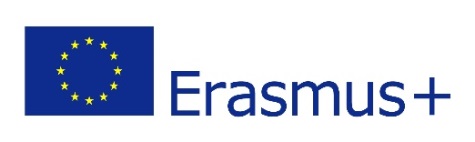 Nosilna organizacija: University of AlgarveSodelujoče organizacije: Univerza v Ljubljana, Slovensko andragoško društvo, Tallinn University, University of WroclawFaro, 20 oktober 2017	Integrirano poročiloV tem poročilu je zbrana analiza podatkov, pridobljenih iz dosedanje raziskave partnerjev projekta Old Guys. Partnerji iz Slovenije, Estonije, Poljske in Portugalske smo s podobnimi smernicami izvedli naslednje aktivnosti: najprej smo v svojih državah poiskali dobre prakse priložnostnega učenja starejših v skupnosti s poudarkom na starejših moških. Glavni namen je bil pridobiti vpogled v dejansko stanje učenja moških v skupnosti. Nato smo izvedli načrtovano raziskavo. Vsak partner je v izbranih skupnostih intervjuval vzorec 90-100 moških. Poleg tega so bile v teh skupnostih organizirane razprave v obliki fokusnih skupin, ki so vključevale lokalne odločevalce ter člane organizacij civilne družbe. Organizacijska ekipa projekta je sestavila polstrukturirane vprašalnike za intervjuje in fokusne skupine, vsak partner pa je imel nekaj svobode pri prilagajanju teh vprašalnikov lokalnim kontekstom, kjer je bilo to potrebno. Poročilo združuje prispevke vseh partnerjev in prikazuje trenutno stanje projekta Old Guys.1. Uvod: teoretični pogledi na starejše moške, učenje in blaginjoSplošno priznano je, da na učenje vpliva veliko spremenljivk, kot so izobrazba, spol, višina prihodka, geografska izoliranost, digitalna pismenost, znanje tujih jezikov, itn. V projektu Old Guys nas je zanimalo, kakšni vzorci se bodo pojavlji iz analize učenja glede na spol. Tabela 1 prikazuje podatke udeležbe odraslih pri učenju po spolu v EU28. Iz nje je razvidno, da je udeležba žensk vedno višja kot udeležba moških; v EU28 je delež udeležbe žensk 11,7% v primerjavi z 9,8% udeležbe moških. Zelo podobna razlika je opazna tudi v evroobmočju. Le v štirih državah se moški vključujejo v izobraževanje nekoliko več kot ženske: Nemčija (8,5/ 8,3%); Hrvaška (3,1/ 2,0%); Švica (31,7/ 31,1%) in Turčija (6/ 5,6%). V Grčiji in Romuniji so te številke enakovredne. Toda v preostalih evropskih državah so ženske bolj dejavne pri izobraževanju in učenju kot moški. V nekaterih državah (kot so Danska, Estonija, Španija, Slovenija, Finska in Švedska) so te razlike precejšnje.Tabela 1: Udeležba odraslih pri učenju glede na spol (%) – 2016 – EU28Vir: Eurostat, zadnje posodobljeno 27/10/2017Povezava: http://ec.europa.eu/eurostat/tgm/table.do?tab=table&init=1&plugin=1&langTa vzorec ni presenetjiv. Tabela 2 prikazuje razvoj izobraževanja odraslih od leta 2002 v državah, ki so del EU28. Tabela kaže, da se celoten delež državljanov med 24. in 65. letom, ki sodelujejo v izobraževanju, postopoma - a relativno počasi - povečuje. Primerjava razlik med letoma 2002 in 2016 nam pokaže obseg tega povečanja. V tem obdobju se je celotno število udeležencev povečalo za 3,7%; udeležba moških se je povečala za 3,2% in udeležba žensk za 4%. Čeprav razlika ni tako visoka, lahko vseeno trdimo, da se udeležba žensk povečuje nekoliko hitreje kot udeležba moških. Poudariti je treba, da so to splošni podatki. Povprečne vrednosti se lahko spremenijo, če jih računamo iz drugih vidikov, ali pa če se osredotočimo na določene kazalnike znotraj teh držav - na primer, po starosti ali po vrsti izobraževanja.Tabela 2: Udeležba odraslih v izobraževanju glede na spol (%) - EU28 - 2016Vir: Eurostat, zadnje posodobljeno 27/10/2017Povezava: http://ec.europa.eu/eurostat/tgm/table.do?tab=table&init=1&plugin=1&lang Zdi se torej, da v nekaterih prostorih in sektorjih izobraževanja moški udeleženci postajajo manjšina (Golding, Mark in Foley, 2014), žal pa je zaradi raznolikih nacionalnih določb, politik in strukturnih pogojev prebivalstva skoraj nemogoče najti splošno razlago tega dejstva. Lahko pa raziskujemo različne vzroke za to težavo v svojih državah in v raznolikih kontekstih, ter poskušamo najti razlage, ki bi skupnosti podprle s praktičnimi priporočili. Cilj projekta Old Guys je pobliže preučiti družbo ter vlogo, ki jo ima lahko izobraževanje moških v njej. To ni bila le naključna izbira projektne naloge. Upoštevali smo številne mednarodne raziskave, pa tudi predhodne raziskave, ki jih je opravila projektna ekipa.Ena izmed redkih nedavno objavljenih knjig, ki raziskujejo učenje moških, združuje raziskovalno delo iz Združenega kraljestva, Irske, Portugalske, Grčije, Kitajske, Avstralije in Nove Zelandije. Pomembna ugotovitev na podlagi tega predhodnega poročila je bila, da je priložnostno učenje, ki temelji na skupnosti, zelo učinkovito za moške:“Viri, ki smo jih analizirali, nasprotno od pričakovanega kažejo, da je za moške z omejenimi predhodnimi izkušnjami izobraževanja najbolj učinkovito priložnostno, lokalno, skupnostno učenje, ki temelji na tistem, kar moški že vedo, so že sposobni narediti, in jih že zanima. Za take moške je učenje manj učinkovito, če predpostavlja, da imajo vsi moški problem, da so določene moškosti problem. Manj učinkovito je tudi, če jim kot študentom, kupcem, strankam ali bolnikom ponudi kurikulum in ocenjevanje za pridobitev kvalifikacij - s čimer predpostavljamo, da tem moškim nekaj manjka.” (Golding in dr., 2014, str. 256-257).Predhodne raziskave v Avstraliji (Golding, 2011, 2012) so pokazale tudi, da bi lahko spodbujanje učenja med starejšimi moškimi, zlasti tistimi z visoko stopnjo nepismenosti, pozitivno vplivalo na več področij njihovega življenja in na njihovo splošno blaginjo – zlasti na njihovo fizično in duševno zdravje. Poleg tega so skupnostne oblike priložnostnega učenja v Avstraliji prerasle v pravo družbeno gibanje ('delavnice za moške' ali 'men's shed movement'). To gibanje ima podobnosti z nedavnimi družbenimi gibanji v nekaterih evropskih državah.Predhodne raziskave v Sloveniji, Estoniji, na Malti in na Portugalskem (Jelenc Krašovec in Radovan, 2014) imajo nekaj obetavnih rezultatov. V teh državah obstaja veliko raznolikih neformalnih in nestrukturiranih prostorov, kjer se starejši moški počutijo varne in kjer različne dejavnosti neposredno in posredno vplivajo na njihovo dobro počutje. Te raznoliki učni prostori tvorijo simbolične prostore, ki med ljudmi oblikujejo občutek pripadnosti. Ta občutek pripadnosti temelji na simbolih, ki imajo za skupnost močan pomen (Kurantowicz, 2008). Nazorne primere lahko najdemo v Sloveniji (Jelenc Krašovec, Radovan, Močilnikar in Šegula, 2014), Estoniji (Tambaum in Kuusk, 2014), na Malti (Galea in Farrugia-Bonello, 2014), in na Portugalskem (Ricardo, Tavares, Coelho, Lopes in Fragoso, 2014). Tako nam postane jasno, da lahko neformalni prostori, kjer imajo moški možnost medsebojnega druženja, gradijo občutek skupnosti, ki jih povezuje s skupnostjo in ki starejšim moškim omogoča, da na svoj način pozitivno prispevajo k svoji skupnosti. V teh simboličnih, neformalnih prostorih v skupnosti se zdi, da je druženje osrednjega pomena za starejše moške. To je skladno s trditvami McGivneyeve (1999), da je izobraževanje še zlasti uspešno, ko se odvija v priložnostnih skupnostnim prostorih. Druženje predstavlja način za preprečevanje naravnega, postopnega zmanjševanja socialnih mrež, ki je prisotno pri staranju. Druženje lahko prav tako prepreči izoliranost in osamljenost, ki lahko skupaj z drugimi dejavniki sčasoma negativno vplivata na blaginjo moških.Pomembna ugotovitev naših prejšnjih raziskav v teh državah se nanaša na dejavnosti in na vrste priložnostnega učenja, ki zanimajo starejše moške (Jelenc Krašovec in Radovan, 2014). Naši rezultati kažejo, da moški najraje izbirajo praktične dejavnosti, dejavnosti, ki so povezane z reševanjem problemov, ter v nekaterih primerih dejavnosti, za katere je značilna tekmovalnost (ali v športu ali pa v preprostih igrah, kot so domine ali karte). “Pogosto so študije primerov odkrile priložnostne, lokalne, skupnostne in nestrukturirane oblike učenja, ki so daleč stran od togih struktur, povezanih s formalnim učenjem in poklicnim usposabljanjem, ki ustvarja vedno večji pritisk na poklicno življenje. Priložnostno učenje, ki moške zanima, je ne glede na to, iz kje izhaja izkustveno znanje (iz dela in poklicnega življenja, ali pa iz prostega časa), globoko povezano tudi z njihovimi preteklimi in sedanjimi izkušnjami” (Fragoso in Formosa, p. 103). Vemo tudi, da skozi čas procesi staranja neizogibno pripomorejo k družbenemu, fizičnemu in duševnemu pešanju. Kot smo že poudarili, ima druženje velik pomen. Znano je, da proces staranja povzroča razpad socialnih mrež starejših odraslih ter postopno zmanjševanje medgeneracijskih stikov (Salgueiro in Lopes, 2010). Kljub temu je tudi - oziroma še zlasti - v teh primerih ohranjanje vezi v skupnostih in socialnih mrežah najboljša rešitev za položaj, v katerem se znajdejo starejši ljudje:“Za družbeno življenje starejših odraslih, ki se jim v poznejšem obdobju življenja zmanjšuje mobilnost, je še bolj kot za druge družbene skupine pomembno področje skupnosti. Ko se njihova aktivnost zmanjša tudi v geografskem smislu, postaja lokalno okolje vedno bolj pomembno; postane tudi glavni vir aktivnosti, učnih priložnosti in medgeneracijskih srečevanj” (Formosa, Jelenc Krašovec in Schmidt-Hertha, 2015, str. 207-208).Veliko je odvisno ne le od načina, kako moški prehajajo v upokojitev, ampak tudi od njihove sposobnosti prilagajanja na upokojitev. Prehod v upokojitev je proces, ki je povezan z več prekrivajočimi se konteksti (Grenier, 2012), kar nas prisili, da smo pozorni na številne dejavnike. Pomeni izgubo starih družbenih vlog in postopno zamenjavo z novimi (Smeaton, Barnes in Vegeris 2016). Ta proces je odvisen od subjektivnega dojemanja upokojitve s strani starejših odraslih, od njihove sposobnosti prilagajanja in od tega, kako potencialna ranljiva stanja vplivajo na proces staranja (Loureiro, Ângelo, Silva in Pedreiro, 2015). Prehod lahko torej pomeni pot k družbeni izoliranosti in posameznikovi progresivni izgubi vrednosti (Quaresma, 2007). Po drugi strani pa lahko številni dejavniki prispevajo k pozitivnemu prehodu v upokojitev in k agentični sposobnosti posameznikov, da ponovno zgradijo svoje družbene vloge. Aktivnost, druženje in učenje v skupnosti so načini za spodbujanje dobrega počutja starejših občanov.2. Starejši moški, učenje in blaginja glede na državo2.1. SlovenijaStarajoče se prebivalstvo predstavlja številne izzive v zvezi z razpoložljivostjo in dostopnostjo socialnega varstva in zdravljenja za starejše odrasle, ter z njihovim vključevanjem v družbo. Podatki kažejo, da so starejši odrasli zaradi večjega tveganja revščine izjemno izpostavljeni socialni ogroženosti - dvakrat bolj kot splošna javnost v Sloveniji (Hlevec in dr., 2010). Leta 2011 so med vsemi osebami, uvrščenimi med socialno ogrožene, upokojenci predstavljali največji delež, in sicer kar 32% (SURS, 2012). Raziskave v Sloveniji kažejo, da se priložnosti za izobraževanje starejših razlikujejo med mestnimi in podeželskimi območji (Kump in Jelenc Krašovec, 2013); v mestih imajo starejši dostop do boljših storitev, informacij, formalnih in neformalnih izobraževalnih institucij ter programov. Te ugotovitve se skladajo z drugimi raziskavami (Wen, Browning, in Cagney 2007, str. 2653), ki kažejo na to, da strukturno ogrožene soseske negativno vplivajo na aktivnosti v soseski. Strukturno ogrožene soseske so območja brez ekonomskih in izobraževalnih virov, z visoko stopnjo revščine in nizko stopnjo izobrazbe ter varnosti, malo odprtega prostora, zelenih površin, itn. Tudi Svetovna zdravstvena organizacija (2007, str. 39) poudarja pomen dostopa starejših do raznolikih aktivnosti blizu doma, v soseski. Njihova raziskava je vključevala mnogo starejših odraslih, ki so menili, da dostop do aktivnosti spodbuja povezovanje in premostitev starostnih razlik v skupnosti. Podatki kažejo, da so te aktivnosti redko tako dostopne, kot bi morale biti.V Sloveniji je pričakovana življenjska doba novorojenega dečka 77,96 let, ali šest let manj kot pričakovana življenjska doba novorojene deklice (83,86 let). V Sloveniji je od 2.062.874 prebivalcev 390.420 (18,9%) starejših od 65 let.Občina Ajdovščina se nahaja v zahodnem delu Slovenije. V zadnjih 30 letih sta jo doleteli dve gospodarski krizi; pred tem je zahodni del Slovenije dosegal višjo kakovost življenja kot regije v vzhodnem delu Slovenije (Gregorčič in Hanžek, 2001), sedaj pa je 'izgubil' ta privilegij in je v nacionalnem povprečju. Po zadnji krizi leta 2008 se je brezposelnost povečala na 14,7% in nato postopoma upadla na 9% leta 2017 (SURS, 2017). Do leta 2011 je imela Goriška regija najnižje tveganje socialne izključenosti (13% v primerjavi z 19,3% na nacionalni ravni), ki se je v naslednjih letih močno povišalo (na več kot 20%) (SURS, 2017). Obe gospodarski krizi sta imele težke posledice za starejše odrasle, saj jih je veliko izgubilo službo le nekaj let pred dopolnjeno upokojitveno starostjo, nekaterim pa so se znižale pokojnine zaradi neplačanih prispevkov podjetij. Te posledice so najbolj čutile ženske, saj je veliko moških umrlo kmalu po upokojitvi ali po so izgubi službe. V zadnjih petnajstih letih so imeli moški v povprečju devet let krajšo življenjsko dobo kot ženske, tako v Ajdovščini kot v Sloveniji na splošno (SURS, 2017). Zaradi tega je bila v boju proti gospodarski in materialni ogroženosti in v soočanju z revščino poudarjena vloga žensk.Rezultati kažejo, da v Sloveniji starejši moški (60+) niso zelo cenjeni. Ženske so na splošno obravnavane z vidika moške determinacije, ki temelji na njihovih področjih dela in življenja, kar ženske postavlja v specifičen položaj (nižji dohodki kot moški, nižji položaj na trgu dela itn.). Moški v tretjem in četrtem življenjskem obdobju se pogosto samomarginalizirajo in živijo manj kakovostno življenje, kot bi ga sicer lahko glede na številne možnosti, ki so jim na voljo. Tudi v Ajdovščini so rezultati pokazali, da je udeležba žensk v neformalnem in priložnostnem učenju višja od udeležbe moških (Jelenc Krašovec in Radovan, 2014; Krajnc, 2016 idr.). Čeprav so v Ajdovščini na voljo številne učne in izobraževalne priložnosti in prostočasne aktivnosti za starejše (v okviru Univerze za tretje življenjsko obdobje, Ljudske univerze, društev upokojencev in drugih občinskih in nevladnih organizacij), se moški (60+) le redko udeležujejo teh aktivnosti.Bežigrad je glede na BDP na prebivalca najbogatejša četrtna skupnost v prestolnici Slovenije, vseeno pa se več kot 10% občanov sooča z revščino ("ne gre za pomanjkanje hrane, gre za to, da se starejši odrasli soočajo z revščino in ne morejo sodelovati v organiziranih aktivnostih, ki so cenovno ugodne"). Z revščino se soočajo s pomočjo družinske in medsosedske pomoči. V četrtni skupnosti imajo težave s pristopanjem do osamljenih starejših v blokih in nebotičnikih, ki živijo brez podpore družine in so izredno ranljivi (tako ženske kot moški, še zlasti ovdoveli). V organizirane aktivnosti je vključenih več žensk kot moških; veliko moških ni aktivnih in se ne odzivajo na povabila. Včasih so jim bile na voljo dejavnosti, kot so rezbarjenje, kjer je sodelovalo veliko moških, a se te aktivnosti ne izvajajo več. V četrtni skupnosti predlagajo organizacijo več tipično moških aktivnosti, kot so modeliranje, izdelovanje izdelkov iz lesa, itn., ki bi privabile več moških. Četrtna skupnost se osredotoča na težavne družbene skupine in na zmanjševanje teh težav, hkrati pa predlagajo ukrepe za pomoč socialno ogroženim in izključenim posameznikom, vključno s starejšimi.2.2. EstonijaPo zakonu občine niso odgovorne za zagotavljanje dejavnosti za starejše občane. Kljub temu ima približno tretjina občin lokalni dnevni center za starejše odrasle in/ali invalidne osebe. Dejavnosti za starejše odrasle, ki jih organizirajo mestne ali deželne skupnosti, so običajno namenjene ženskam. Ustaljena ponudba dejavnosti vključuje ženske obrti, fizične aktivnosti, pa tudi splošne jezikovne in računalniške tečaje. Dnevni centri svojih dejavnosti ne oglašujejo, da bi se zaradi pomanjkanja prostorov in finančnih sredstev izognili prevelikemu zanimanju več sto potencialnih udeležencev. V teh rednih dejavnostih je bilo leta 2015 vključenih okoli 14.000 ljudi (Storitve Dnevnih centrov).V Estoniji obstaja dolga zgodovina univerz za tretje življenjskoa obdobje po francoskem vzoru. Univerza Tartu ponuja elitne in prestižne programe v sedmih mestih, Tehniška univerza v Talinu v dveh mestih, poleg tega pa Univerza v Talinu, Mestna občina Talin in ena nevladna organizacija ponujajo množična predavanja za starejše (ženske). Po podatkih Raziskave o zdravju, procesu staranja in upokojevanju v Evropi (SHARE, 2015, 5. val) se 13% moških, starih več kot 55 let, ukvarja s kakšno klubsko dejavnostjo (v primerjavi s 18% žensk), 7% jih je v zadnjih 12 mesecih sodelovalo na usposabljanjih (v primerjavi s 10% žensk), 6,5% jih je sodelovalo v prostovoljnem delu (v primerjavi s 7,5% žensk), 4% pa jih je sodelovalo v političnih aktivnostih (3% žensk). Te številke kažejo približno polovično vključevanje v primerjavi s povprečji drugih SHARE držav.V Estoniji deluje 17 klubov za starejše moške, od tega 4 v Talinu. Tartu, drugo največje mesto v Estoniji, ima eden klub starejših moških, ki vključuje več kot 80 moških. Klubi obstajajo tudi v šestih manjših mestih (Viljandi, Võru, Pärnu, Kuressaare, Elva, Põlva) ter šestih vaseh (Narva-Jõesuu, Haaslava, Kehtna, Viimsi, Pühalepa, Sangaste). Le štiri od petnajstih občin nimajo klubov za starejše moške (Jõgevamaa, Järvamaa, Lääne-Virumaa, Läänemaa). Prvi klub za starejše moške je bil ustanovljen leta 1995, večjo popularnost pa doživljajo od leta 2012. Vsi klubi sledijo britanskim načelom univerz za tretje življenjsko obdobje, ki temeljijo na samoiniciativnosti in na demokratičnem načrtovanju dejavnosti. Vsi klubi za starejše moške so svoje delovanje začeli na pobudo mestnega kluba Tartu, in vsako leto je organizirano letno srečanje, ki je izmenično v različnih klubih. V njihovih programih prevladujejo fizične aktivnosti, igre in samoorganizirani izleti.Ida-Viru je ena izmed 15 občin v Estoniji in leži na najbolj severovzhodnem delu države. V občini se nahajajo velike zaloge naftnih skrilavcev, velik delež starejših moških pa je bil zaposlen v naftni industriji. V januarju 2016 je imela občina 146.000 prebivalcev, kar je predstavljalo 12,6% celotnega prebivalstva Estonije. Štiri petine prebivalcev občine niso estonskega porekla. V občini Ida-Viru je bilo opravljenih 39 intervjujev. Občine Võru, Põlva in Valga s 100.000 prebivalci predstavljajo raziskovalno območje južne Estonije. Na tem območju so posledice staranja prebivalstva najbolj očitne. V Estoniji ni izjemnih primerov zagotavljanja podpornega okolja za vključevanje starejših odraslih v družbo. V južni Estoniji je bilo opravljenih 45 intervjujev.2.3. PoljskaBłędowski P., Szatur-Jaworska B., Szweda -Lewandowska Z., Kubicki P., 2012, Poročilo o stanju starejših na Poljskem (Report on the situation of the elderly in Poland), IPSS, Varšava.Glede na Poročilo o stanju starejših na Poljskem se delež starejših odraslih na Poljskem hitro zvišuje. Do leta 2035 bo delež ljudi, starih 65 let in več (65 let je povprečna starost upokojitve), predstavljal skoraj eno četrtino prebivalstva. Staranje družbe bo neenakomerno, in bo v veliki meri oblikovalo demografsko strukturo mestnega prebivalstva. Po napovedih GUS bo v mestih veliko večji odstotek ljudi, starih 80 let in več. Zato bo v mestih treba zagotavljati podporo in pomoč starejšim prebivalcem. Glavni vzroki za povečanje deleža starejših v družbi so predvsem višanje pričakovane življenjske dobe ter zmanjševanje rodnosti.Za staranje družbe so značilne posebnosti socialne politike, kot so: feminizacija starosti, posebnost v starosti, dvojno staranje, raznolikost starosti. Vloga države je predvsem zagotavljanje ustreznega pravnega okvira, izvajanje socialnih politik za starejše ter ustvarjanje učinkovitih pravil financiranja za raven lokalne uprave; za izvajanje teh politik pa so odgovorne lokalne uprave.Zlata knjiga dobrih praks (The Golden Book of Good Practices, Supel D. (ur.)), ki so jo leta 2016 izdali varuh človekovih pravic ter Komite strokovnjakov za starejše v Varšavi, predstavlja odziv na pričakovane spremembe staranja prebivalstva.V knjigi so predstavljeni različni projekti, ki se izvajajo na Poljskem in katerih namen je širjenje informacij o krajih, ki so prijazni starejšim občanom. Projekti, ki se izvajajo v Krakovu, Lublinu in Vroclavu, se osredotočajo na spodbujanje aktivnosti skupnosti, povezovanje različnih generacij, organizacijo lokalnih dogodkov ter na uporabo potenciala in izkušenj starejše generacije.Cilj projektov, vključenih v knjigo, je spodbujanje starejše generacije k preživljanju časa izven doma. Zato so predstavljeni javni prostori, ki so prijazni starejšim občanom, kot so trgovine, lekarne, in različne ustanove (izobraževalne, javne itn.). Število takih prostorov narašča z vsakim letom. Pomembno je ustvarjanje generacijske integritete v izobraževanju, ki hkrati preprečuje socialno izključenost starejših odraslih. Upokojenci navkljub starosti želijo biti aktivni in si prizadevati za lasten razvoj.Ustvarjanje socialnih območij je praksa, ki omogoča univerzalne in vsem namenjene prostore v družbi. Upokojenci se dobro počutijo v takih prostorih, ker so prilagojeni njihovim potrebam. Ideja prostorov, prijaznih starejšim, postaja vedno bolj priljubljena in organizacije, ki ustvarjajo take prostore, nenehno širijo seznam krajev, ki so na voljo.Kljub temu pa še vedno primanjkuje projektov in raziskav, ki se osredotočajo na starejše moške, njihove potrebe in dejavnosti. Objavljene so bile pomembne publikacije na temo moškosti, a je problem moške izkušnje še vedno slabo prepoznan. Študije, ki bi obravnavale učenje starejših moških, ne obstajajo. V poljski družbi je še vedno vidna dvojnost dveh nasprotnih paradigem o moškosti. Tradicionalna paradigma razume moškost kot prevlado, agresijo, in osredotočenost na določena področja, moškega pa prisili v nenehen boj za potrjevanje svoje moškosti in nasprotovanje kvalitetam, ki so tradicionalno ženske (hegemonske moškosti). Druga, post-moderna paradigma postavlja 'novega' moškega v vlogo sodelovanja namesto prevlade ter priznava njegovo pravico do izražanja lastnih čustev in želja. Po besedah ​​Zbyszka Melosika (2002) se sodobni moški znajde v 'socializacijski pasti'. Težko je odgovoriti na vprašanje, 'kdo je moški?'. V še večji 'identitetni bedi' je starajoči se in moški, ki s starostjo 'izgubi atribute' moškosti (postane manj zmogljiv, manj fizično in spolno aktiven). Na Poljskem so moški izrazito manj aktivni v izobraževalnih aktivnostih univerz za tretje življenjsko obdobje. V evropskih študijah je manj raziskav moškosti kot ženskosti, posledično pa je manjše tudi razumevanje učenja, aktivnosti in zanimanj starejših moških. Še bolj pomemben bi bil vpogled v učenje moških (starajočih se in starih) v majhnih lokalnih skupnostih.Na Poljskem predstavljajo starejši moški pomembno politično vprašanje. Naša raziskava je bila izvedena med pomembnimi političnimi razpravami, ki so trenutno med največjimi državnimi problemi. Vendar naši podatki kažejo, da generacija moških, starih 60 let in več, ni dejansko vključena v trenutne politične razmere na Poljskem. Še ena pomembna tema, ki ni posebej vključena v našo raziskavo, je odseljevanje. Zdi se nam, da na generacijo moških, starih 60 let in več, ne vpliva (še) odseljevanje njihovih otrok in vnukov; leta 2004 se je zaradi gospodarskih razlogov v druge evropske države preselilo več kot 2 milijona mladih moških in žensk. Starejših moških ne zanimajo te spremembe, ki močno vplivajo na mlajše generacije - ki trenutno protestirajo po celi državi. Poljska velja za zelo katoliško državo, čeprav je katoliška cerkev aktivna v javni sferi in v medijih.2.4. PortugalskaPortugalska ima eno najstarejših prebivalstev na svetu, demografske projekcije pa še zdaleč niso optimistične. Od okoli 10 milijonov prebivalcev šteje populacija starejših od 65 let 2,023 milijona, kar predstavlja približno 19% celotnega prebivalstva. Staranje portugalskega prebivalstva je dolgoročni pojav, ki se je začel pred nekaj desetletji in v zadnjem času postaja vse bolj očiten. Spremembe prebivalstva po starostnih skupinah na portugalskem kažejo staranje prebivalstva v zadnjih letih (PORDATA, 2017):Število starejših državljanov se je v zadnjem desetletju povečalo. Večina starejših je žensk. Indeks staranja je leta 2010 dosegel najvišjo vrednost doslej (INE, 2011): leta 1990 je bil indeks staranja 68,1%, leta 2000 102,2%, leta 2010 pa je dosegel 120,1%. Delež starejših se bo po pričakovanjih še večal. Po nacionalnih predvidevanjih naj bi leta 2030 starejši odrasli predstavljali približno 26% prebivalstva, leta 2060 pa že 29%. Med leti 2015 in 2060 se bo število ljudi, starejših od 80 let, več kot podvojilo, od 614.000 na 1.421.000 ljudi (Gonçalves in Carrilho, 2006). Zaradi obsega teh številk ter predvidenih ekonomskih, socialnih, izobraževalnih in kulturnih posledic bi bili potrebni takojšnji politični ukrepi za naslavljanje razmer (Paulos in Fragoso, 2017).Število starejših odraslih je na Portugalskem že pred nekaj časa preseglo število mladih, leta 2015 pa je indeks staranja pokazal, da obstaja 140 starih ljudi za vsakih 100 mladih (PORDATA, 2017). Pričakovana življenjska doba leta 2015 je bila 83,3 let za ženske in 77,6 let za moške. V popisu leta 2011 je bil koeficient starostne odvisnosti 28,9, kar je precej nad povprečjem EU27, indeks obnove aktivnega prebivalstva je bil 94,34, delež mladih pa se je zmanjševal (Fonseca, Abreu in Esteves, 2017). Stopnja zaposlenosti ljudi, starih 55 let in več, je še vedno pod vplivom krize iz leta 2008 in ohranja trend upadanja; od 27,6% leta 2011 se je znižala na 26,3% leta 2015. Opazen pa je bil obraten trend za starostno skupino med 55 in 64 let, kjer se je stopnja zaposlenosti zvišala od 47,8% (2011) na 49,9% (2015). Te spremembe odražajo dva nasprotna trenda: povečanje delovno aktivnega prebivalstva med 55 in 64 letom (88,1% med leti 2011 in 2015) in upad delovno aktivnega prebivalstva, starega 65 let in več (-15,5%). V zadnjih letih se pojavljajo pomembne posledice staranja prebivalstva, in sicer razširjenost kroničnih bolezni, zmanjšana mobilnost, povečana obolevnost in dolgotrajna hospitalizacija. Te posledice kažejo, da bi bilo v primarnemu zdravstvu in javnih storitvah treba dati prednost starejšim odraslim ter njihovim potrebam po upočasnitvi ali zmanjšanju izgube neodvisnosti in avtonomije. Dejavniki, ki pojasnjujejo te številke, so višanje povprečne pričakovane življenjske dobe, izseljevanje iz ruralnih območij ter spremembe družinskih vlog (Pereirinha in Murteira, 2016). Državni statistični podatki kažejo, da več kot 1,2 milijona starejših ljudi živi samih (400.964) ali izključno z drugimi starejšimi (804.577) (INE, 2012); razsežnost tega pojava se je v zadnjem desetletju povečala za 28%. Treba je poudariti tudi, da je večina tistih, ki živijo sami, žensk. Vendar pa državne številke in povprečja skrivajo regionalne in lokalne razlike v državi. Na Portugalskem se večina urbanih območij nahaja na obalnih območjih, notranja podeželska območja pa vse bolj spominjajo na človeške puščave (Paulos in Fragoso, 2017). Tudi regija Algarve, kjer je bilo opravljeno terensko delo za raziskavo, ni izjema. Algarve ima tanek pas plaž, kjer masovni turizem in rastoča storitvena ekonomija narekujejo določeno ekonomično in prebivalstveno dinamiko. Vendar pa je celoten severni del Algarve - približno dve tretjini ozemlja - gorsko območje z zelo drugačnimi značilnostmi. Prebivalstvo je izolirano, razdrobljeno, z le nekaj nepomembnimi mestnimi območji in s pomanjkljivo infrastrukturo. Prebivalstvo nekaterih ruralnih območij je zelo ostarelo, indeks staranja včasih znaša med 200% in 400% in celo več; indeks staranja območja Alcoutim je na primer višji od 500%. To pomeni, da tam živi petkrat več starejših od 65 let kot mladih do 14 leta. Zato smo v tej raziskavi vključili prebivalstvo iz mestnih območij ter prebivalce severnih podeželskih območij.Intervjuvali smo starejše moške iz treh mest/vasi: Faro in Olhão (obalna mestna območja) ter São Brás de Alportel (notranje gorsko podeželsko območje). Občina Faro je imela leta 2011 64,560 prebivalcev (PORDATA, 2017) in je glavno mesto regije Algarve. Leži blizu ribiškega mesta Olhão, ki ima 45,396 prebivalcev (INE, 2017) in občine São Brás de Alportel, ki leži severno od mesta Faro in je imela leta 2012 10,662 prebivalcev. 3. Primerjalna analiza nacionalnih dobrih praksEden od rezultatov tega projekta je zbirka primerov dobrih praks učenja starejših moških v skupnosti v naših nacionalnih kontekstih. Vsak partner je zbral približno deset primerov raznolikih dobrih praks. V tem poročilu bomo predstavili dva/tri primere dobrih praks vsakega partnerja ter podali pripombe na te primere. Vendar pa na primere močno vplivajo nacionalni in lokalni pogoji, zato je nemogoče narediti resnično primerjalno analizo primerov - izpostavimo lahko le nekatere skupne značilnosti.3.1. Slovenija3.1.1. Jelenc Krašovec, S., Močilnikar, Š., in Radovan, M. (2016). Learning of Older Men in Voluntary Associations. International Scientific Researches Journal, 72 (9), 39-51.Dosedanje ugotovitve raziskav kažejo, da se moški, zlasti manj izobraženi in družbeno prikrajšani, ne vključujejo v izobraževalne dejavnosti v izobraževalnih ustanovah, so pa pogosto zelo dejavni v organizacijah v skupnosti. Raziskave v Avstraliji (Golding, 2011; Golding, Foley in Brown, 2007; Golding, Kimberly, Foley in Brown, 2008; itn.) in nekaterih evropskih državah (Withnall, 2010; McGivney, 2004; Carragher, Evoy in Mark, 2014), kažejo, da si starejši moški pogosto želijo drugačne možnosti za dejavno družbeno vključevanje v skupnosti, kjer živijo. Golding (2011: 113) ugotavlja, da izobraževanje v skupnosti pomembno vpliva na blaginjo moških v Avstraliji, vendar pa je ta pozitivni vpliv posledica njihove udeležbe v skupnostnih organizacijah. Po mnenju vprašanih le te zagotavljajo bolj raznolike in številne priložnosti za učenje kot ustanove za izobraževanje odraslih (Golding, 2011, p. 114). Učenje v prostovoljskih organizacijah (PO) v skupnosti je pogosto občasno, naključno in priložnostno.Namen naše raziskave je bil preučiti ponudbo aktivnosti PO v dveh izbranih mestnih četrtih (Polje in Bežigrad) v mestni skupnosti Ljubljane. S pregledom trenutnega stanja smo poskušali ugotoviti možnosti za učenje v PO, hkrati pa smo preko izbranih študij primerov analizirali mnenje starejših moških o učenju in druženju v PO. Raziskava, opisana v tem članku, kaže, da je za starejše občane v urbanih območjih Slovenije več izobraževalnih priložnosti v izobraževalnih ustanovah, PO pa imajo pomembnejšo vlogo pri razvoju družabnih aktivnosti in pri učenju starejših v ruralnih območjih. V raziskavi smo uporabili mešano metodo raziskovanja. Najprej smo izvedli kvantitativno raziskavo uveljavljenih PO v izbranih četrtnih skupnosti v Ljubljani, ki smo jo nato dopolnili s študijami primerov. V raziskavi izhajamo iz teze, da imajo pri druženju in učenju starejših moških v skupnosti PO pomembno vlogo. Domnevali smo, da starejši moški cenijo učenje, a imajo drugačne učne potrebe kot ženske in da so jim verjetno bližje učne aktivnosti, ki se izvajajo v manj formalnih in strukturiranih okoljih (npr. v PO). Domnevali smo tudi, da obstajajo nekatere razlike v razpoložljivosti možnosti za učenje in druženje starejših moških med podeželskimi in mestnimi skupnostmi v Sloveniji.Raziskava je pokazala, da je bilo druženje glavni namen sodelovanja starejših moških v PO. Poudarjen je bil tudi pozitiven vpliv članstva in priložnostnega učenja v prostovoljskih organizacijah, saj to pripomore k višji kakovosti življenja in blaginji članov PO ter lokalne skupnosti kot celote. Raziskava potrjuje, da sodelovanje v PO posamezniku omogoča, da ostane povezan s svojimi vrstniki in se srečuje z drugimi člani lokalne skupnosti.3.1.2. Šegula, S. (2016). Učenje starejših moških v ruralni skupnosti - občini Gorišnica in Sveti Andraž v Slovenskih goricah. Diplomsko delo, Ljubljana: Filozofska fakulteta.Avtorica je zbrala podatke o obstoječih društvih v občini Gorišnica in občini Sveti Andraž v Slovenskih goricah. Nato sta bili izbrani dve društvi (kjer je bilo več kot polovica članov moških, nekateri so bili stari 60 let ali več): šahovsko društvo v Gorišnici in društvo vinogradnikov in sadjarjev v Vitomarcih. Polstrukturirani intervjuji z neaktivnimi starejšimi moškimi so pokazali, da pogrešajo druženje s svojimi vrstniki. Intervjuji so podali tudi pomembne informacije o programih, ki bi bili starejšim moškim bolj zanimivi.Rezultati naše raziskave kažejo, da je v izbranih skupnostih le nekaj PO s prevladujočim deležem starejših odraslih in med temi majhno število PO, kjer bi kot člani prevladovali starejši moški. Večina PO organizira dejavnosti, ki so namenjene samo njihovim članom, torej je članstvo v takšni organizaciji v skupnosti lahko pomemben dejavnik druženja in učenja. Čeprav samo nekatere PO organizirajo tudi izobraževalne in učne dejavnosti, druge pa ne, se ob dejavnostih, druženju, srečanjih in vzajemnih pogovorih med člani nenamerno in priložnostno učenje dogaja v vseh PO. Starejši moški v izbranih PO so za včlanitev bolj pogosto navajali družabne kot kognitivne motive; cenijo, da so lahko člani skupnosti, kar je pogosto ena izmed glavnih nalog PO.Starejši moški cenijo športne dejavnosti in dejavnosti za prosti čas. Kažejo se tudi nekatere razlike v motivih starejših moških za sodelovanje v organizacijah. Medtem ko so moški v podeželskih skupnostih poudarili pomen tradicije kot enega močnejših motivov za sodelovanje v PO, pa so moški v mestni skupnosti poudarili možnost, da so opaženi. Kot kaže, je torej tradicija bolj pomembna na podeželskih območjih. Naša raziskava je pokazala tudi pozitiven vpliv članstva in priložnostnega učenja v PO, saj to pripomore k višji kakovosti življenja in blaginji članov PO ter lokalne skupnosti kot celote. Članstvo v PO starejšim moškim ni dajalo le možnosti, da so ostali povezani s svojimi vrstniki, se srečevali z drugimi generacijami in z drugimi člani lokalne skupnosti, ampak jim je ponudilo tudi priložnost, da so ostali dejavni, da so uživali življenje in dobili občutek zadovoljstva ter se počutili koristne in spoštovane. Po mnenju intervjuvanih moških vsi ti dejavniki prispevajo h kakovosti njihovega življenja, blaginji in dolgoživosti.3.2. Estonija3.2.1. Amway. Med polstrukturiranim intervjujem je eden od intervjuvancev - za potrebe raziskave ga bomo klicali Tom - delil zgodbo o tem, kako je 'vstal od mrtvih'. Pred dvema letoma je bil po letu depresije in prenehanju uporabe invalidskega vozička povabljen, da se pridruži lokalni mreži Amway. Amway je mednarodno podjetje za omrežno trženje (www.amway.com) s podružnico v Estoniji. Člani lahko kupujejo Amwayjeve izdelke po znižanih cenah. Če že obstoječi član v mrežo vključi novega kupca, mu pripada majhen delež prihodnjega prometa tega kupca. Za moške z nizkimi dohodki to predstavlja priložnost za relevanten zaslužek.Na veliko presenečenje Toma in osebe, ki ga je intervjuvala, so se cilji in načela tega poslovnega modela ujemali s tistimi, opisanimi v teoriji o učenju starejših. Amway svoje člane spodbuja k rednemu izobraževanju, in sicer vsaj 15 minut na dan. Člani se učijo o psihologiji, vključno z novim znanjem o sebi. Preučujejo Amwayjeve izdelke in njihove uporabne lastnosti, s čimer izboljšujejo svoje zavedanje o okoljskih vprašanjih. Vsi člani mreže dobijo dostop do strokovnega učnega gradiva v obliki CDjev in učbenikov. Poudariti moramo tudi, da je vse učno gradivo prevedeno v jezik, ki ga govori uporabnik.Redno so organizirana izobraževalna srečanja, s čimer spodbujajo medgeneracijske stike. Od ljudi, ki se med seboj ne poznajo, se pričakuje, da se bodo predstavili in pogovarjali. Kot najbolj pomembno značilnost tega komunikacijskega procesa je Tom izpostavil dejstvo, da vse člane zanima tvoj uspeh in napredovanje; ni spletk in omaloževanja, s čimer se je srečeval v preteklih življenjskih obdobjih. Glavni prednosti tega gibanja sta skupnost in osebnostna rast. Tom pravi, da se je zaradi Amwaya spremenil; sedaj, ko je star, razume svojo osebnostno rast, in ne prelaga več svojih nalog kot nekoč.3.2.2. Občina Kanepi. Občina Kanepi leži na jugu Estonije, sestavlja pa jo eno majhno mesto in 21 vasi. Ima 2,432 prebivalcev, gostota prebivalstva pa je 10,5 prebivalcev/km². Občina se ponaša s čistim življenjskim okoljem, sodobno infrastrukturo ter dobro vzdrževanimi cestami, po celotnem ozemlju občine pa je dostopen širokopasovni internet. Posebnost občine Kanepi so njene močne vaške skupnosti, kjer cenijo starejše in jih vključujejo v lokalno družabno življenje. Prebivalstvo občine, vključno s številnimi moškimi nad 60 let, aktivno sodeluje v kulturnem življenju, med-društveno sodelovanje pa temelji na lokalni kulturni tradiciji in dediščini. V občini je več kot dvajset različnih društev, od katerih jih je večina ali neposredno namenjenih starejšim odraslim, ali pa jih aktivno vključujejo: klub upokojencev 'Elulõng', klub starejših 'Ajaring', neprofitna organizacija MTÜ Põlgaste Jahtkond, Izobraževalno društvo Kanepi, zdravstveni klub Kanepi, Gledališka kmetija, Podeželsko društvo Põlgaste, Fundacija Pokumaa, Vaški centri Valgjärve, Ihamaru in Kooraste, ABC Arendus (Meie liigume), Orientacijski klub Põlva Kobras, Pevsko društvo Kanepi, itn. Občina zagotavlja materialno podporo skupnostnim dejavnostim (finančna sredstva, prostore, itn.), obstajajo pa tudi letni natečaji za projekte, kjer podporo dobijo nove pobude in ideje. Ena od prednostnih nalog občine Kanepi je ustvariti aktivno in zdravo življenjsko okolje za vse prebivalce, vključno s starejšimi odraslimi. Ponujajo redne priložnosti za šport; na voljo so športne dvorane za gimnastiko, igre z žogo, namizni tenis, teniška igrišča in poti za nordijsko hojo. Občina je naredila mrežo kolesarskih poti. Lokalna vlada redno financira organizacijo javnih športnih prireditev.3.3. Poljska3.3.1. Študija primera: občina Jędrzejów (osrednja Poljska): Jędrzejów je nekaj vmes med vaško in mestno občino. Celotna občina z glavnim mestom Jędrzejów in okoliškimi vasmi šteje 30,000 prebivalcev, od tega jih 15,000 živi v mestu. Občina ima bogato zgodovinsko tradicijo in njeni prebivalci so na to zelo ponosni. Njihova lokalna identiteta se je začela oblikovati v 12. stoletju, ko sta bila leta 1140 zgrajena cistercijanski samostan in cerkev, ki sta še danes v uporabi domačinov. Drugi lokalni zaklad je Muzej sončnih ur, ki ga je leta 1985 odprl lokalni zdravnik, ki ga je zanimala astronomija. Ob pogovoru z domačini so izpostavili zgodovinsko pomembnost in dediščino samostana in muzeja. Poleg materialne zgodovinske dediščine ima občina tudi bogato simbolično dediščino, na primer zelo močno odporno gibanje v regiji med drugo svetovno vojno.Zakaj je Jędrzejów nekaj posebnega? Ugotovili smo, da Jędrzejów predstavlja fenomen v izobraževalnem potencialu oz. izobraževanju odraslih zaradi načina, kako je sestavljena oz. moderirana lokalna skupnost. Gre za lokalno pobudo 'od spodaj navzgor' (bottom-up), ki zajema vsaj tri ravni komuniciranja z uporabo tehnologije: 1) vrstniška komunikacija preko spletne strani (moški, stari 60 let in manj); 2) osebna komunikacija domačinov, ki so se 'spoznali' preko spletne strani, ter 3) regionalna in globalna komunikacija odraslih moških in žensk, ki delijo svoja zanimanja in navdihujejo lokalno skupnost preko pripovednih zgodb (zgodb njihovih staršev, sosedov) o lokalni kulturi in preteklosti regije.Ta interakcija, ki je del lokalnih aktivnosti, je bila tako zanimiva za občino, da sta tako vodja spletne strani kot župan ponosna na 'od spodaj navzgor' promocijo občine in kot zgodovinarja cenita prispevek domačinov, ki prostovoljno dopolnjujejo podatke o preteklosti. Presenetljivo ni le pripovedovanje zgodb, temveč dejstvo, da jih pišejo in na spletni strani objavljajo starejši odrasli (80 let in več). Ta model lokalne animacije se je začel z majhno idejo; pred osmimi leti je ena oseba, ki so jo zanimale določene teme, začela upravljati zasebno lokalno spletno stran www.andreovia.pl. Med intervjujem s spletnim moderatorjem strani je ta povedal, da ni nikoli pričakoval tako velikega zanimanja za vsebino spletne strani. Moderator se je izkazal za zelo družabno osebo in je spletno stran ustvaril kot prostor za razprave, deljenje mnenj, izmenjevanje spominov, zbiranje dokumentov in izmenjevanje virov znanja. Prvi uporabniki strani so bili domačini. Ko so člani mestne občine slišali za to spletno komunikacijo, so spodbudili sodelovanje izven spleta in poglobili znanje. Začeli so podpirati skupine, ki so se oblikovale zahvaljujoč lokalni spletni strani. Tudi muzejsko osebje ceni znanje na spletni strani in z veseljem sodelujejo z njo. Med našim obiskom smo bili navdušeni nad razpravo med županom, vodjo spletne strani in lokalnimi aktivisti o novih načinih moderiranja in o lokalni 'solidarnosti', usmerjeni v ohranjanje lokalnih zgodb. Župan je povedal, da 'nič ne prikaže bolje naše lokalne identitete in edinstvenosti v globalnem svetu kot zgodbe naših prednikov'.3.3.2. Študija primera: Občina Żmigród – regija spodnje Šlezije Drug primer dobre prakse, vključen v našo raziskavo, je občina Żmigród. To območje se nahaja v osrednjih poljskih nižinah, v makroregiji Milicz-Głogów, v mezoregiji porečja Żmigród, na severnem obrobju Spodnje Šlezije. Na severu meji na Rawitz, na vzhodu na Milicz, na jugu na Prusice, na jugozahodu na Wołów in na zahodu na Wińsko. Skupna površina občine je 292km2. Od 15,258 prebivalcev občine jih 6,477 živi v mestu Żmigród ter 8,781 v preostalih 30 vaseh občine.Severno in vzhodno obrobje občine pokrivajo velika gozdna območja. 1,427 ha ali 4.5% površine občine predstavljajo ribiški ribniki. Ribogojnice so specializirane za vzrejo krapov, svoje izdelke izvažajo na domače in tuje trge. Gozdovi so dom srnjadi, jelenjadi, itn. Lovska območja so priljubljena pri poljskih in tujih lovcih. Lokalno gospodarstvo temelji predvsem na poljedelstvu in živinoreji. Vendar pa je Żmigród več kot le kmetijstvo. Občina, še zlasti pa mesto, ima široko ponudbo storitev - trgovin, veleprodaje in raznoraznih podjetij. Društvo za promocijo Spodnje Šlezije vsako leto podeli prestižno nagrado Spodnješlezijski ključ do uspeha. Żmigród se lahko pohvali s trikratno nominacijo v kategoriji 'Najbolj varčno mesto/vas'. V stik smo stopili s predsednikom in nekaj člani Društva prijateljev Żmigróda ter z njimi izvedli fokusno skupino ter individualne razgovore. Eden od članov društva je predsednik Društva 'Zlata jesen', katere je član je tudi predsednik Društva prijateljev Żmigróda. Intervjuvani moški so izpostavili sodelovanje na več ravneh. Povedali so, da so 'družbeno aktivni za dobrobit lokalne skupnosti' in da poskušajo ne vmešavati politike. Skupnost predstavlja močno sodelovanje med prebivalci in lokalno upravo.3.4. Portugalska3.4.1. Amaterski ribiški klub Faro Ricardo, R., Tavares, N., Coelho, A., Lopes, H., in Fragoso, A. (2014). Učenje v informalnih prostorih v skupnosti: Študija primera iz juga Portugalske (Learning in Informal Spaces in the Community: A Case Study from Southern Portugal). V Sabina Jelenc Krašovec in Marko Radovan (Ur.), Older men learning in the community: European snapshots (str. 63-78). Ljubljana: Ljubljana univerzitetna založba, Filozofska fakulteta.Leta 1965 je skupina prijateljev ustanovila amaterski ribiški klub v mestu Faro na jugu Portugalske. Na začetku so sami organizirali neuradna tekmovanja, kmalu pa so sestavili ekipo in začeli sodelovati na uradnih tekmovanjih. V nekaj letih so postali regionalni, državni in mednarodni prvaki. Zaradi potrebe po nadaljevanju uspešnih nastopov na tekmovanjih so člani kluba začeli poučevati skupino mladih o ribolovskih tehnikah, in tako se je rodila nova generacija prvakov. Danes je klub eden najboljših v državi. Velja za klub javnega pomena in je prejel mestno medaljo za športne zasluge.Danes ima klub okoli 280 članov, večina (85%) jih je moškega spola. Člani so stari med 25 in 82 let, 29% jih ima 65 let ali več. Naša raziskava je v prvi fazi temeljila na analizi dokumentov (podatki članov, zapisniki sestankov itn.) in neformalnih pogovorih s ključnimi člani, da bi razumeli začetek in razvoj skupine. Sledilo je opazovanje v različnih trenutkih dneva. Na koncu smo izvedli deset polstrukturiranih intervjujev (Fontana in Frey, 1994) z različnimi člani kluba: tistimi z izkušnjami vodenja kluba ali z zgodovinskim spominom na njegov razvoj; tistimi, ki so se udeležili uradnih ribiških tekmovanj; z žensko, ki je vodila bar; s tistimi, ki sicer niso sodelovali v ribolovu, a so klubske prostore uporabljali za druženje in druge dnevne aktivnosti.Naše glavne ugotovitve lahko strnemo v tri točke:(1) Starejši moški sodelujejo v lokalnih in družabnih ribiških dogodkih in uporabljajo klubske prostore z različnimi nameni: druženje, sodelovanje v družabnih igrah, kot so npr. karte, domine, in namizni nogomet. Ti moški vidijo klub kot svoj prostor - prostor, kjer se počutijo varne in s katerim se identificirajo. Povedali so, da je ta klub drugačen od ostalih, saj tu poznajo eden drugega in menijo, da je to varen prostor.(2) Druženje ni bilo omejeno le na njihovo starostno skupino. Igre in pogovori so se dogajali med ljudmi različnih starosti. V klubu in pri ribolovu sodelujejo tri različne generacije.(3) Zapletenih ribiških tehnik se učijo priložnostno, učenje se dogaja skozi druženje in prek neformalnih odnosov. Po drugi strani smo ugotovili tudi potencial učenja skozi prakso. Skozi prakso ribolova so ti moški gradili skupno narativo, in posledično močan občutek pripadnosti, ki se širi na skupnost. Klub se pogosto pridruži mestni skupnosti v občinskih dogodkih.3.4.2. Neformalna skupina upokojenih ribičev v OlhãoFragoso, A., Ricardo, R., Tavares, N. In Coelho, A. (2014). Z ramo ob rami? Moškosti ter priložnostno učenje v starosti (Shoulder to shoulder? Masculinities and informal learning in later life). Andragoška Spoznanja (Andragogic Perspectives), 20(3), 27-39. DOI: http://dx.doi.org/10.4312/as.20.3.27-29Tekom raziskave smo naleteli na upokojene ribiče, ki šest dni na teden še vedno opravljajo delo na kopnem - popravljajo mreže, vzdržujejo čolne, itn. V tem okolju se nam je opravljanje intervjujev zdelo preveč vsiljivo in zato neprimerno. Uporabili smo opazovanje ter dolga obdobja neformalnih pogovorov. V začetni fazi glavni namen teh pogovorov ni bilo zbiranje informacij. V drugi fazi pa smo se odločili, da pogovore usmerimo k razumevanju preteklosti teh moških kot ribičev, in uporabimo biografski pristop. Poskušali smo razumeti, če so bili vzorci učenja in druženja skozi njihovo delo kot ribiči povezani z njihovimi življenji danes.Udeleženci so imeli med 64 in 72 let, vsi so bili poročeni in imeli otroke in vnuke. Večina jih je v preteklosti veliko časa preživela na ribiških ladjah, stran od svojih družin in v družbi svojih kolegov. Njihovo poklicno življenje jim je nudilo raznolike priložnosti za učenje. Zaradi potovanj ob obalah Portugalske, Mavretanije, Senegala, Južne Afrike, Angole, ZDA in Maroka so prišli v stik z drugimi kulturami, navadami in jeziki, ter pridobili znanje o geografiji, upravljanju in ekonomiji.Po upokojitvi je bil njihov prostor dela blizu pristanišč, kjer ladje izplujejo na morje in kjer dostavijo ribe za prodajo. Delali so v kratkih in ozkih prostorih, podobnih lopam, ki so bile polne ribiškega materiala. To je bilo zelo tipično moško okolje; moški so vedno prihajali in odhajali na morje, drugi pa so bili tam samo z namenom druženja.Za večino moških je bilo to edino življenje, ki so ga poznali. Še vedno so delali, ker jim je to omogočalo, da so še naprej preživljali čas z ljudmi, ki so razumeli in delili njihov jezik, simbole in pomene. Vsi moški so priznali tudi, da je zaslužek dodatnega denarja ključnega pomena, saj jim omogoča, da finančno pomagajo svojim družinam.Menimo, da poklic in način življenja teh moških neposredno vplivata na način, kako se učijo. Dejstvo, da delajo v skupini, zanje ne pomeni, da obstaja kolektivni učni proces. Čeprav so se nekateri med njimi udeležili usposabljanj, so povedali, da pridobljeno formalno znanje ni bilo dovolj, da bi postali ribiči. Resnično jih je izučilo vsakodnevno garanje na morju. Na ladji se učenje dogaja predvsem preko opazovanja starejših ali bolj izkušenih tovarišev; vendar se vsak posameznik uči sam. Delo na kopnem se razlikuje od dela, ki so ga bili navajeni na morju, a način učenja je isti: skozi prakso in drug z drugim. Poklicno življenje na ladji je zelo težaško in včasih se morajo moški zanašati drug na drugega: ne samo v vsakodnevnih trenutkih, ampak tudi za preživetje. Zaradi tega se njihovi odnosi oblikujejo na zelo specifičen način. Menimo, da je povsem naravno, da po upokojitvi ti moški iščejo družbo drug drugega. Njihov občutek pripadnosti se zdi močnejši v povezavi z njihovimi tovariši kot z njihovimi družinami ali z drugimi člani skupnosti. Zanje skupnost pomeni tovariše, ki delijo simbolni pomen, pridobljen skozi delo.3.5. Analiza dobrih praksKot smo že povedali, primeri dobrih praks ne izpolnjujejo pogojev za pravo primerjalno analizo. Vendar pa primeri razkrivajo zanimive skupne vzorce in poudarijo določene zanimivosti v okviru našega projekta. Nekatere od teh zanimivosti so:1. Le manjši delež izbranih primerov se dogaja v okoljih, kjer prevladujejo moški. To dejstvo je bilo omenjeno v enem od slovenskih primerov in nakazuje na to, da so konteksti, kjer so samo moški, redki. Izjema od tega pravila je Portugalska, kjer oba primera prikazujeta okolje, v katerem moški predstavljajo večino. Porajata se nam dve pripombi glede te ugotovitve. Prvič, v teoretičnem delu tega poročila smo trdili, da imajo moški in ženske različne načine učenja. Poleg tega imajo moški - nasprotno od žensk - raje praktične dejavnosti, ki jih včasih oblikujejo igre in tekmovanje, in so povečini neformalne in nepovezane s poklicnimi dejavnostmi. Zato bi bilo dobro spodbujati raznolike dejavnosti s temi značilnostmi; morda bodo take učne priložnosti privabile moške in izboljšale kakovost njihovega življenja. Drugič, pri našem raziskovanju moramo biti previdni in poskušati dobro razumeti kontekste in pomene. V primeru Portugalske v skupnosti zelo pogosto najdemo primere okolij, v katerih prevladujejo moški. To so npr. klubi tekmovanja z golobi, prostovoljne gasilske enote, lovski klubi, ribiški klubi, petanque klubi, itn. Vendar pa tega dejstva ne moremo ločiti od njegovega zgodovinskega in kulturnega pomena. Zaradi zelo tradicionalnih delitev vlog glede na spol, zlasti na podeželju, so moški prevladovali v uporabi javnih prostorov za preživljanje prostega časa. Ženske so bile pri uporabi javnih prostorov omejene in prisiljene, da živijo predvsem v zasebnih prostorih gospodinjstva ali majhnih podeželskih posestev. To nas pripelje do naslednje zanimivosti: 2. Pomembnost razumevanja socialno-kulturnega konteksta. Rezultatov, pridobljenih v Jędrzejów, si ne bi mogli uspešno razlagati brez globokega razumevanja zgodovinskega in kulturnega ozadja tega območja. V tem primeru je skupna identiteta prebivalcev trdno zasidrana v njihovem ponosu na pomembne zgodovinske simbole v skupnosti. Prav ta identiteta omogoča dejavnosti, ki se je začela brez jasnih ciljev, da postane del skupnosti. Podoben pojav lahko najdemo v občini Kanepi v Estoniji. Le kulturne značilnosti in zgodovinsko ozadje ustvarjajo okolje, kjer je osredotočenost na priložnosti za starejše (tudi na institucionalni ravni) norma in ne izjema. 3. Transformacija posameznika. Naš projekt se osredotoča na pozorno preučevanje skupnosti in na družbene mehanizme okoli skupnosti, ter na povezavo med skupnostjo, priložnostnim učenjem in blaginjo starejših moških. Vendar to ne pomeni, da posamezni primeri niso pomembni. Primer Amwaya v Estoniji kaže, kako lahko učna priložnost vpliva na življenje posameznika. 4. Socializacija je ključnega pomena: večina primerov poudarja, da se morajo starejši moški družiti in ohranjati vezi z drugimi moškimi ali preostalimi člani skupnosti. To jasno pokaže primer dveh mestnih četrti (Polje in Bežigrad) v Ljubljani. Motiv starejših moških za sodelovanje v prostovoljnih dejavnostih je predvsem druženje. Kot izobraževalci pogosto menimo, da to ni dovolj. V resnici pa je bistveno, da starejši moški najdejo mesto v skupnosti, da ohranijo svoj občutek pripadnosti. Socializacija preprečuje izolacijo in pomaga ustaviti krčenje socialnih mrež. Je osnova za gradnjo skupnosti. Le v skupnosti imajo lahko državljani (učne) priložnosti za izboljšanje svojega življenja.5. Ključnega pomena je tudi priložnostno učenje. Vsi partnerji so pokazali pomembnost priložnostnih učnih praks za starejše moške. Z vključevanjem v prostovoljska društva - kot odločevalci v upravnih odborih ali le kot člani - starejši moški vzdržujejo stike s svojimi vrstniki in z mlajšimi ljudmi. Društva in bivša delovna mesta opisujejo kot privilegirane prostore socializacije, kjer se starejši moški lahko družijo, igrajo igre, ali pa se le pogovarjajo o svojem preteklem in sedanjem življenju. Ta značilnost je ključnega pomena, saj je prisotna v vseh partnerskih državah. Društva ter druženje moških na delovnem mestu namerno ali nenamerno zagotavljajo (še zlasti priložnostne) učne in medgeneracijske priložnosti. 4. Lekcije iz terena: nacionalne perspektive4.1. SlovenijaLeta 2017 smo izvedli 98 poglobljenih polstrukturiranih intervjujev z moškimi (60+) in tri fokusne skupine s predstavniki lokalnih/občinskih organov, lokalnih nevladnih organizacij in drugih društev v skupnosti. Izbrali smo dve območji: občino Ajdovščina in četrtno skupnost Bežigrad v Ljubljani. Obe območji sta bili izbrani glede na socio-ekonomske ukrepe in blaginjo starejših moških. V nadaljevanju bomo predstavili nekaj ugotovitev iz fokusne skupine v Ajdovščini in ključne ugotovitve iz intervjujev, ki smo jih izvedli v Bežigradu. V fokusni skupini v Ajdovščini je sodelovalo sedem oseb (odločevalci in člani različnih organizacij). Glavne ugotovitve so se osredotočale na 'družbeno povezanost' in 'družbeno participacijo' (Ybarra in dr., 2008; Cachadinha in dr., 2011; Golden, Conroy in Lowlor, 2009; Reynolds in dr., 2015) (namesto zdravstvenih in psiholoških ukrepov), saj dejavnost v starosti prinaša nove poglede na družbeno življenje starejših. Poudarili so aktivacijo starejših prebivalcev, 'sobivanje' in 'povezovanje', ki se je nanašalo na institucionalno, karitativno, individualno, spontano, itn., kot tudi 'vzajemno pomoč'.V občini so poudarili povezovanje z ranljivimi skupinami (med njimi tudi starejšimi), kar kaže, da v okolju obstaja izjemno močna podporna mreža institucij in posameznikov. Gospodarske krize so opredelili kot spremembo (Gregorčič idr., 2011), ki jim je ponudila nove priložnosti in 'moralno bogastvo'. Refleksija je poudarila vsesplošno revščino starejše generacije, generacije, ki je pred 40, 50 in 60 leti prejšnjega stoletja v državi ustvarila materialno in čustveno bogastvo, postavila infrastrukturo, vse tisto, kar zdaj propada. Sedaj se morajo soočiti z razdrtimi socialnimi vezmi, bridko identifikacijo s poklicem (zaradi propadloh podjetij in tudi panog) in izgubo zdravja in življenjske energije. Pri tem so izpostavljali zlasti starejše ženske z izrazito nizkimi pokojninami (kmetice, vdove, nekdanje negovalke in skrbnice), ki so pri svojem delu omagale in so danes v nezavidljivem položaju. Moški niso bili izpostavljeni kot ranljivi, saj so umrli prej kot ženske in se v tem začaranem krogu revščine in nemoči nikdar niso niti znašli. S starejšimi moškimi se sedaj ukvarjajo zlasti ženske. Udeleženci so se pri sklicevanju na primere osamljenosti, izločenosti ali nedejavnosti vedno referirali na moške, pri ustvarjalnosti in participaciji pa na ženske. Izpostavljali so tudi vidik moških starih 60 let in več, ki zavračajo ustvarjalnost, potrjujejo samoosamitev, in so v slabem ekonomskem in socialnem položaju, ter živijo s slabo izoblikovanimi socialnimi mrežami ali brez njih. V Ajdovščini se moški udeležujejo zlasti gledaliških iger, rekreacijskih in športnih aktivnosti ter dejavnosti v cerkvenih institucijah, ki niso determinirane po spolu. Srečevanja starejših moških se dogajajo tudi v treh gostinskih lokalih v mestu ter v društvih za moške dejavnosti in hobije. Če so aktivnosti načrtovane in organizirane, se jih udeležujejo pretežno ženske, ne moški. V podeželskem delu Ajdovščine obstaja nekaj domov krajanov, ki privabljajo več moških kot v 'urbani' Ajdovščini. Moški se v ruralnih okoljih veliko bolj spontano in priložnostno povezujejo tudi v kmetijstvu, kulinariki, turizmu, cerkvenih organizacijah, balinanju in podobnih prostočasnih dejavnostih, pogosto ločeno od žensk, kar predstavlja možnosti za vzpostavitev 'moškega učnega prostora' (Carragher in Golding, 2015). Informacije je treba narediti bolj dostopne za starejše moške.V Bežigradu bomo predstavili dve skupini moških: izbrali smo šest moških, ki niso bili člani nobenega društva v skupnosti (in so člani Doma starejših občanov) in šest članov Dnevnega centra aktivnosti za starejše. Gledano na splošno, je bila to generacija, ki se je bila zaradi spremembe sistema prisiljena upokojiti, kar je praktično onemogočilo brezposelnost; večina jih je bila upokojenih pri starosti 50-59 let (Kump in Stropnik, 2009, str. 81).Prva skupina je bila skupina moških, starejših od 78 let, večina starejših od 80 let, ki so bili člani Doma starejših občanov. Razmerje v domu po spolu je 20:80 (moški:ženske). Večina moških se je odločila za bivanje v domu, ko so izgubili svoje žene, in večina se je za to odločila, ker so se počutili osamljene in izgubljene. Med njimi ni bilo nikogar, kogar žena bi bila še živa, kar kaže na veliko odvisnost moških od neformalne oskrbe žensk. V Sloveniji prevladujejo patriarhalni odnosi in tradicionalno dojemanje materinstva (Kolarič, Rakar in Kopač Mrak 2009), kar pomeni, da imajo ženske pomembno vlogo v upravljanju tipičnega družinskega/gospodinjskega dela (neformalno, neplačano gospodinjsko delo). Življenje v Domu starejših občanov je na nek način zelo stresno, je njihov zadnji izhod, in mnogi pravijo, da so izgubili smisel v življenju; čeprav so nekateri zelo pozitivni, se ne morejo izogniti tej bridkosti. Družina je eden izmed najpomembnejših dejavnikov v življenju moških, ki pa je od smrti njihovih soprog za te moške večinoma izginila, kajti one so bile v glavnem tudi tiste, ki so za njih skrbele. Načeloma so zadovoljni s svojim življenjem; nimajo visokih pričakovanj, želijo le živeti še naslednji dan. Socialna podpora družine je povezana z neformalno čustveno in materialno pomočjo, zato poskušajo podpirati svoje družine. Od članov družine pričakujejo le, da jih obiščejo, če imajo čas, in nič drugega. Intervjuji z moškimi v Domu starejših občanov so razkrili, da so ti moški podvrženi manipulaciji in grožnjam nekaterih družinskih članov. Nekateri moški so bili v preteklem življenju zelo aktivni predvsem v športnih dejavnostih ('dejavnosti za prave moške'), ki so oblikovale njihovo identiteto ne glede na njihov uspeh. Vendar pa ne vidijo smisla v organiziranju ločenih aktivnosti za moške, ker sedaj tako ali tako niso aktivni. Menijo, da so moški preveč leni, da bi karkoli naredili; niso aktivni in so odsotni. Moški zato niso zelo aktivni v dejavnostih doma (menijo, da v domu ni organiziranih veliko dejavnosti); vse, kar je na voljo, je organizirano in ponujeno in ne predstavlja nekaj, na kar lahko vplivajo. Dom je bolj primeren za 'pasivne starejše', ki ne morejo skrbeti zase. Intervjuji so pokazali, da imajo moški nizka pričakovanja glede dejavnosti, ki jih ponuja dom. Nekateri moški igrajo karte (tarok) in šah, na voljo sta telovadnica in park, srečujejo pa se tudi v baru, ki ga nekateri moški obiskujejo redno. Imajo tudi knjižnico in družijo se lahko v različnih krogih, kar pa je odvisno od osebe in njegove/njene volje. Pogrešajo več družabnih dejavnosti, ki bi temeljile na medosebnih odnosih. Menijo tudi, da so prestari za vpis v dejavnosti. Prebivalci doma se razlikujejo po stopnji izobrazbe, zaradi česar je pogovor drugačen glede na različne osebe. Nekateri moški z nižjo izobrazbo ne vidijo izhoda iz trenutne situacije in so vdani v usodo. Nekateri moški so bolj aktivni na tipično bolj ženskih področjih (npr. pri pesniškem krožku). Nekateri niso zadovoljni s svojim preteklim življenjem, ki ga je zapolnjevalo brezsmiselno delo in nezanimive aktivnosti, ki jim niso prinašale veselja do življenja. Bolj aktivni moški so menili, da manjka prostor, kjer bi lahko uporabljali delovna orodja, ki so jih imeli doma (ideja je podobna organizaciji 'moških lop' ali Men's Sheds).Druga skupina je bila skupina starejših, ki so živeli v soseski BS3 s 74 bloki in okoli 3500 prebivalci. Vključeni so bili v Dnevni center aktivnosti za starejše. Soseska je dobro opremljena (trije javni vrtci, osnovna šola, banka, pošta, lekarna, knjižnica, veliko trgovin) in od leta 2006 je na voljo tudi Dnevni center za starejše, ki ponuja veliko dejavnosti - joga, pilates, jezikovni tečaji. Ponujajo tudi praktične dejavnosti ter dostop do spleta in knjig. Pozimi imajo okoli 60-70 članov, poleti manj. Večina jih je ženskega spola. Čeprav so bili intervjuvani moški člani različnih dejavnosti, so imeli nekaj skupnih točk: večina jih je bila zaposlenih v različnih poklicih;večina se jih je upokojila pod pritiskom brezposelnosti in/ali varčevalnih ukrepov. Ko so morali zapustiti službo, je bil njihov občutek identitete ogrožen. Večjo vlogo kot je igralo delo v njihovem življenju, večje težave imajo sedaj;preostali čas so zapolnili z drugimi podpornimi dejavnostmi (športne aktivnosti, vodstvene aktivnosti); soočajo se tudi z nižjimi dohodki; če ne najdejo nadomestnih dejavnosti, postanejo apatični, pasivni, grenki in manj produktivni, kar kaže na to, da so prej vodili življenja moške dominacije;družina je zelo pomembna v njihovem življenju; brez žene življenje nima več smisla; ženo prosijo za podporo pri težavah; če so brez družine, je izguba še bolj očitna; najstarejši od intervjuvancev, ki nima več življenjske energije in duha, je na vprašanje o sreči odgovoril z 'ne, ne.'; podpora družine je moralna in materialna (finančna) in prihaja od starejših do mlajših; moški so veliko bolj odvisni od neformalne podpore družine;še vedno imajo prijatelje, a ne tako veliko, kot so jih imeli prej;njihovi odnosi s sosedi so razmeroma dobri, tudi medsosedska podpora je dobra, vendar je odvisna od soseske in od osebe;ženske so bolj aktivne v ustvarjalnih in neformalnih aktivnostih in lažje najdejo podporne dejavnosti;moški so bili zelo aktivni v socialističnem obdobju; imeli so veliko vodstvenih aktivnosti in so bili zelo družbeno-politično aktivni (hegemonska moškost);manjka povezava med prebivalci in občino; predlagajo vlogo koordinatorja, ki bi vzpostavil sodelovanje;ljudje so se spremenili, sedaj vsak poskrbi le za sebe in ne za druge; ni več solidarnosti, povezovanja med ljudmi; starih organizacij ni več, ni pa novih podpornih organizacij; ni več druženja na ravni skupnosti, kot je bilo nekoč in samo starejši ljudje se spomnijo, kako je bilo včasih.Večina udeležencev fokusnih skupin v četrtni skupnosti Bežigrad je menila, da so moški brezvoljni, brez energije in da raje gledajo televizijo kot da bi bili dejavni. Menili so tudi, da veliko moških ne želi sodelovati v dejavnostih in da jih je nemogoče prepričati v to. Obstaja tudi problem dostopa do informacij. Zelo pomemben je vpliv dejavnosti iz preteklega življenja. Nekateri moški težko najdejo prostor zase. Ženske so veliko bolj aktivne v neformalnih dejavnostih, v izobraževanju, druženju in organiziranju stvari. Povezujejo se, čustveno in solidarnostno pomagajo ena drugi. Intervjuvani moški niso znali podati razlogov, zakaj je tako. Biti del Dnevnega centra je najbolj pomembna stvar v njihovem življenju; brez tega bi imeli veliko manj prijateljev in stikov. V Centru spoznajo nove prijatelje, se izognejo osamljenosti, dobijo priložnost, da gredo iz hiše in da se naučijo nekaj novega. Težavo predstavlja dejstvo, da je večina udeleženk žensk.4.2. EstonijaSpomladi 2017 smo izvedli 94 polstrukturiranih intervjujev z moškimi (60+). Poskušali smo ohraniti ravnovesje med moškimi z aktivnim in pasivnim življenjskim slogom. Čeprav je bilo intervjuvanih več aktivnih moških, so bili tudi pasivni moški zastopani v veliki meri. Izbrali smo dve območji v Estoniji: občino Ida-Viru (vzhodni del Estonije in vzhodna meja EU) ter tri občine v južni Estoniji. Izbrali smo jih glede na geografsko oddaljenost od glavnega mesta, saj so oddaljena območja manj zastopana v kvalitativnih raziskavah o starejših ljudeh. Septembra 2017 smo izvedli fokusno skupino v vsakem od dveh območij.V fokusni skupini Ida-Viru (severovzhodna Estonija) so sodelovali samo strokovnjaki. Fokusno skupino lahko strnimo s tremi temami: moški so zaradi svoje splošne narave bolj pasivni kot ženske; moški so aktivni pri vrtnarjenju; dejavnosti starejših moških so odvisne od njihovih prejšnjih navad. Te teme so intervjuvanci razložili skozi svoje življenjske izkušnje. Strinjali so se, da so moški enako družabni kot ženske, in da med člani fokusne skupine obstajajo nekateri stereotipi. Menijo, da ni potrebno ločevati med ženskami in moškimi ali organizirati posebnih aktivnosti za moške, temveč je pomembno povezovanje med generacijami. Na podlagi svojih izkušenj so povedali, da bi bil lahko eden od dejavnikov, ki spodbudi moške k dejavnosti in jih aktivira, možnost predajanja znanja svojim vnukom. Udeleženci so se spraševali, zakaj bi se starejši moški želeli družiti samo med seboj. Eden od udeležencem je povedal, da so starejši moški mnenja, da bi pri organizaciji dogodka želeli videti in opazovati mlade ljudi in njihovo energijo. Kot prostore, kjer so moški pripravljeni sodelovati in se družiti, so izpostavili sejme. Med razpravo se je izkazalo, da je za starejše ljudi organiziranih dovolj brezplačnih dogodkov v občini Ida-Viru (ali vsaj v podeželskih skupnostih Mäetaguse in Lüganuse) in da denar po njihovem mnenju ne predstavlja razloga, zakaj se starejši moški ne udeležujejo dogodkov. Menijo, da so razlogi odvisni od posameznika - kdor se je navajen udeleževati dogodkov, pride, komur pa to ni v naravi, pa ne. Jasno je postalo tudi, da ima veliko ljudi kmetije in da imajo dovolj dela s svojim lastnim gospodinjstvom/gospodarstvom. Še eden od razlogov za nesodelovanje je zdravje - slabo zdravje je razlog, zakaj nekateri obtičijo doma. Poglobljena analiza fokusne skupine je pokazala, da se veliko starejših odraslih (tudi moških) boji lastnega procesa staranja, kar jih ovira pri udejstovanjih. Po drugi strani pa socialni delavci ne prepoznavajo starejših odraslih kot ranljive skupine, zato se z njimi ne ukvarjajo. Fokusna skupina v Võru (južna Estonija) je vključevala 11 posameznikov (tri lokalne voditelje in osem predstavnikov organizacij iz različnih regij južne Estonije). Cilj skupine je bilo razpravljati o priložnostih za udejstvovanje moških, starih 60 let in več, v družabnem življenju - kako take moške privabiti iz hiše, jim ponuditi sodelovanje v organizacijah in na dogodkih ter pomagati reševati težave, povezane s starostjo. Priložnosti za sodelovanje so odvisne od regije. Majhne vasi z malo prebivalci, iz katerih se mladi izseljujejo, imajo pogosto pomanjkanje družbenega življenja, pobud, prostorov za srečevanje (nobenih šol, klubov, knjižnic ali dnevnih centrov). Moški nad 60 let pogosto nimajo prevoza ali finančnih sredstev, da bi se udeležili dogodkov v bližnjih vaseh ali mestih ali pa sodelovali v dejavnostih društev. Moški v majhnih vaseh so ponavadi bolj družbeno pasivni in se osredotočajo na skrb za svoje gospodarstvo in družino. Iskanje takih pasivnih moških, vzpostavljanje stika z njimi in spodbujanje k sodelovanju predstavlja resen problem.Večje vasi in mesta z več prebivalci imajo tudi več organizacij in društev za starejše, pri katerih lahko sodelujejo tudi moški. Na lokalni ravni je veliko odvisno od odnosa lokalne uprave do starejših; ali so starejši opaženi in cenjeni, ali so organizacijam za starejše ljudi ponujeni prostor, finančna podpora, podpora učiteljem in aktivistom itn.V južni Estoniji obstajajo številne organizacije za starejše, vendar v njih večinoma sodelujejo ženske. Ena izmed osrednjih tem fokusne skupine so bile dejavnosti društev, v katerih bi sodelovali moški, in organizacija dogodkov, ki bi pritegnili moške.S preprosto kategorizacijo intervjujev smo dobili začetni vpogled v odnos starejših moških v Estoniji, na njihove izkoriščene in neizkoriščene priložnosti, njihova zanimanja in izkušnje kot učenci in člani skupnosti. Glavni sklepi in rezultati intervjujev so pokazali skrajnosti v odnosu moških do življenja: nekateri so izrazili veliko voljo do življenja ('lačen sem življenja. Želim doseči sto let.'), drugi pa so nasprotno menili, da je njihovega življenja konec. Toda:: Vsi intervjuvanci so menili, da je služba pomemben del življenja.Pridobivanje novih prijateljev, kar je pomemben vidik aktivnosti, je težavno.Pomembno vlogo igrajo družinski člani moških, zlasti pomembna je vloga žene.Med najstarejšimi moškimi je bilo veliko pesimizma in obupavanja glede učenja in spoznavanja novih prijateljev.Med intervjuji je bilo naštetih veliko raznolikih hobijev in učnih dejavnosti. Hkrati so bile dejavnosti, ki jih zagotavljajo lokalni dnevni centri in druge ustanove, za moške precej nezanimive. Občutek samouresničevanja so našli v estonski obrambni ligi ('Estonian Defence League', vzhodna Estonija), v zbiranju starin, v garažni zadrugi ('garage cooperative society'). Nekateri moški imajo redne odgovornosti v skupnosti, kot je na primer postavitev smučarskih prog vsako zimo. Zadovoljni so s pogodbenimi službami, kot so vodovodne instalacije in popravila stanovanj. Udeležujejo se rednih kulturnih dejavnosti (petje, ples, gledališče), še zlasti, če jih pri tem spodbuja njihova partnerica (skupaj plešeta, hodita v javno savno itn.). Vrtnarjenje je dejavnost, skupna starejšim prebivalcem Estonije, tako tistim, ki so delovno aktivni, kot tistim, ki niso; vendar se poraja vprašanje, ali ta dejavnost povezuje ljudi v skupnost in kakšne možnosti za razvoj in rast ponuja. V nekaterih primerih so bili moški opisani tudi kot pobudniki družabnih dogodkov.Intervjuji so podali tudi jasen seznam zunanjih in notranjih ovir, ki jih doživljajo starejši moški. Preprosta, a prevladujoča ovira je bilo pomanjkanje prevoza na podeželju. Lokalna uprava svoja sredstva osredotoča le na osnovne potrebe starejših državljanov, ne pa na njihove duševne in družbene potrebe. To tudi pojasnjuje, zakaj moški pogosto nimajo priložnosti in ponudbe zanimivih dejavnosti lokalnih institucij. Nekateri intervjuvanci so prezaposleni z delom na svojem gospodarstvu. Globok in sistematičen problem predstavlja pomanjkanje neformalnih voditeljev v skupnosti ter dejstvo, da skupnost pričakuje samoiniciativnost posameznikov. Eno od notranjih ovir predstavlja odpor do komunikacije, ki ga je mogoče razlagati tudi kot pomanjkanje komunikacijskih veščin (moški so bili v delovnem življenju pogosto na individualiziranih delovnih položajih, npr. avtoprevozniki, taksisti, varnostniki itn.). Poleg tega je bil omenjen odpor do učenja ter preizkušanja novih stvari. Omenili so tudi nezdrave življenjske navade (intervjuvanci so te omenili le glede drugih, ne sebe) ter slabšanje zdravstvenega stanja. Zanimivo je, da je več intervjuvancev kot del svoje socialne mreže omenilo svojega družinskega zdravnika. Pomen zdravnika v družabnem življenju starejših moških je mogoče pojasniti z dejstvom, da je veliko moških trpelo zaradi kroničnih bolezni. Njihovi bližnji prijatelji so bili ponavadi dolgotrajni prijatelji še iz časa šole ali univerze.V zvezi z identiteto estonski starejši moški pogosto vidijo svojo vlogo v družbi kot nepomembno, kar se zdi kombinacija umika iz družbe in skromnosti. Obstaja potreba po zunanji motivaciji in osebnem osmišljanju življenja v tretjem in četrtem življenjskem obdobju.4.3. PoljskaPri začetni analizi zbranih podatkov smo prepoznali nekatere kategorije, ki jih bomo kasneje nadaljnjo razvijali.Spodaj smo navedli nekaj težav, ki starejšim moškim predstavljajo ovire:Strah pred osamljenostjo - strah pred smrtjo svoje žene, ki jih ohranja v ravnovesju.Nizka vključenost v družabne aktivnosti - pomanjkanje izkušenj demokratičnega sodelovanja v različnih (formalnih in neformalnih) skupinah. Modeli sodelovanja iz preteklosti jim onemogočajo, da bi bili družbeno aktivni.Transparentnost v družabnem življenju - zaradi starosti se pogosto počutijo izključene iz družabnih dejavnosti - nudijo podporo, izkušnje in znanje, a se 'ljudje ne odločijo zanje' - mlajša generacija ne ceni znanja in izkušenj (starejši menijo, da je to zaradi starostnih razlik).Seznam ovir, s katerimi se soočajo moški 60+: Nizke pokojnine - omejujejo njihove projekte in življenjske načrte - pokojnina jim zadostuje, dokler so zdravi in ne potrebujejo zdravnika; če živijo razumno, lahko prihranijo denar za počitnice.Pogrešanje vnukov zaradi geografskih razdalj.Težko razumejo in se sprijaznijo s spremembami v telesnem in duševnem zdravju (pogrešajo dobro zdravje iz preteklosti).Negotovost glede zdravja in dobrega počutja - 'carpe diem' - vsakodnevne dejavnosti so odvisne od vsakodnevnega počutja in zdravstvenega stanja.Omejeno število prijateljev (pomanjkanje socialnih stikov na delovnem mestu, veliko prijateljev ni več živih, 'nimam nikogar, ki bi ga poklical').'Spremljanje življenjskega stanja' - nezavedno se poskušajo pripraviti na smrt.Družinski modeli v generaciji 60+:Tradicionalna družina - moški je odgovoren za služenje denarja, ženska za gospodinjstvo in vzgojo otrok.Obstaja možnost zamenjave partnerja (ločitev).Splošno razširjeno je iskanje novega partnerja po smrti zakonca.Skupnost:Potreba po obrednih srečanjih, srečanjih in pogovorih iz oči v oči, vendar ne vsak dan.Razumevanje lokalnih dogodkov.Identiteta: 75-80+ - najstarejša generacija, izkusili so vojno in povojni čas; pogosto so bili sirote, ki so jih posvojili drugi družinski člani. Med njimi smo zaznali naslednje identitete:1. Preživitvena identiteta - zelo osnovna pričakovanja od življenja, zelo skromen življenjski slog. Ne pritožujejo se veliko in so srečni v družinskem okolju.2. Multi-aktivisti - družabni navdušenci - aktivni v družbi - navdihujejo druge za skupne dejavnosti. Aktivno delujejo v lokalni skupnosti. Ne omenjajo težav z zdravjem. Glavna je dejavnost, zdravje je na drugem mestu.3. Ustvarjalci - povezujejo različne svetove in generacije, pomembna jim je simbolična in resnična družbena in materialna dediščina. 60-70 let:3. Generacija na robu: a) Odvisni od politike (vpleteni v politiko). Povojna generacija pod vplivom travmatičnih družinskih spominov, ki je osebno sodelovala v družbeno-kulturnih in političnih preobratih na Poljskem. Pogosto so bili prisiljeni biti osrednji člani (komunistične) stranke. Imajo zelo majhno zaupanje do kakršnih koli skupin ali društev. Njihovo življenje je bilo odvisno od političnega sistema in spopadali so se s političnim izsiljevanjem.b) Politično neodvisni - zagovorniki komunističnega režima, neodvisni v političnem razmišljanju, usmerjeni bolj desno kot levo, zelo previdni glede zaupanja drugim.4.4. PortugalskaNaše ugotovitve se nanašajo na prvo analizo intervjujev s starejšimi moškimi in ne še na fokusne skupine. Prvi poskus vsebinske analize je prinesel zelo razpršene rezultate, zato smo preizkusili drugo pot: opredelili smo skupine ljudi s skupnimi značilnostmi. Razdelili smo jih na tri skupine (S1, S2 in S3):S1) Starejši moški, ki živijo v urbanih območjih, z zelo nizko pismenostjo, nekvalificirani delavci: V to skupino spadajo moški s štirimi leti ali manj šolanja (nekateri so nepismeni). Kot lahko predvidevamo, so včasih delali kot nekvalificirani delavci: natakarji v restavracijah ali kavarnah, gradbeniki, ribiči, delavci v pristaniščih, itn. V tej skupini je zelo malo moških z vozniškim dovoljenjem in nobeden nima avtomobila, bolj pogosta so kolesa. Nekateri nimajo televizije. Nikoli niso uporabljali računalnikov ali drugih digitalnih naprav poleg mobilnega telefona: tudi tega nimajo vsi in tisti, ki ga imajo, ga uporabljajo le za osnovne namene. Nekateri morajo delati, da preživijo: Manuel ima na primer pokojnino v višini 180€ v državi, kjer je minimalna plača približno 560€ in kjer najem zelo majhnega stanovanja stane vsaj 250€/mesec. Nekateri od teh moških torej živijo v prekarnih, negotovih razmerah ali celo v revščini; nekateri nimajo dovolj niti za hrano - da dobijo dva obroka na dan, hodijo v dnevne centre ali podobne karitativne ustanove. Če imajo moški v tej skupini resne zdravstvene težave, to pomeni življenjsko prelomnico: zdravstvene težave so lahko vzrok za zgodnejšo upokojitev, ki še poglablja njihovo revščino, ali pa dramatično zmanjša njihovo fizično in družbeno aktivnost. Njihov prehod v upokojitev je bil na splošno problematičen. Ti moški imajo ponavadi majhne in nezadovoljive socialne mreže. Nekateri so sami, nekateri imajo družino, spet drugi imajo družino, a nimajo rednih stikov z družinskimi člani. João, na primer, ne ve niti tega, kje živita njegova dva nečaka in edini stik s sestro ima, ko ga ona odpelje v bolnišnico, kadar resnično potrebuje prevoz. Stiki s sosedi so ponavadi dobri, vendar površinski, prijateljev pa je vedno manj. Velik problem predstavlja osamljenost. Od življenja na splošno pričakujejo zelo malo. Kot pravi António: “Edino motivacijo dobimo, ko imamo službo, saj se zaradi nje boljše počutimo - človek potrebuje cilj v življenju. Sam imam še vedno nekaj ciljev, a manjka mi veliko stvari, manjka mi služba, hiša. (...) Kakšno željo do življenja mislite, da imamo ljudje, kot sem jaz, v današnjem svetu?”V dejavnostih teh moških ne najdemo nobenih intelektualnih ali fizičnih dejavnosti; le občasno druženje, ki se ponavadi dogaja v bližnjih kavarnah ali pa v javnih prostorih v skupnosti.Zelo redko sodelujejo v dejavnostih/učenju/društvih. Kot razloge za to navedejo pomanjkanje denarja, pomanjkanje javnih prostorov za druženje, težave z mobilnostjo, pomanjkanje motivacije. Nekateri niti ne vedo, zakaj. Večina jih ne zna našteti dejavnosti, v katerih bi želeli sodelovati, nekateri pa omenijo kulturne dejavnosti, ki bi bile na voljo vsem, ali pa prostore, kjer bi se lahko ljudje zbirali v skupnosti. Kljub vsemu čutijo močno pripadnost skupnosti, še zlasti prebivalci občine Olhão. Le manjšina jih meni, da bi bilo smiselno imeti dejavnosti, namenjene samo moškim.S2) Starejši moški, ki živijo v urbanih območjih, z srednjo/visoko stopnjo pismenosti, kvalificirani delavci:V to skupino spadajo moški z 9-12 leti šolanja, vse do terciarne ravni izobraževanja. Njihove poklicne poti so zelo raznolike, nekateri so imeli poklice z visoko plačo in socialnim statusom. Večina jih je uspešno opravila prehod v upokojitev. Nekateri so imeli težave bodisi zaradi brezposelnosti bodisi zaradi nepričakovanih zdravstvenih težav. Večina jih je dobro vključenih v skupnost in sodelujejo v širokem spektru dejavnosti: fizične aktivnosti, intenzivno druženje, sodelovanje v klubih, društvih in celo lokalnih upravnih organih. Socialne mreže v tej skupini ponavadi vključujejo veliko število zelo raznolikih stikov. Najbolj pomembna je družina. Obstaja še druga vrsta socialnih mrež, v katerih je vključenih manj ljudi (predvsem zato, ker je prijateljev s starostjo vedno manj), a so bolj tesno povezani. V obeh primerih so te mreže za moške ključnega pomena za medsebojno podporo (različnih oblik) in za prijateljstvo. V tej skupini ni jasnega vzorca glede sosedov: nekateri imajo s sosedi zelo dobre stike, nekateri pa ne vedo niti tega, kdo živi v sosednjih stanovanjih. Pomembno je tudi dejstvo, da nekateri od teh starejših moških finančno podpirajo svoje družinske člane.Moški v tej skupini menijo, da so glavni problemi starejših: težave z mobilnostjo, osamljenost, zdravje. S trenutnimi dejavnostmi v njihovem življenju so zadovoljni in si ne znajo predstavljati drugih dejavnosti, v katerih bi želeli sodelovati. Imajo zmerne odzive na razlike med spoloma - večina jih je naklonjena enakosti spolov in morda jih prav zaradi tega ne zanimajo dejavnosti, ki bi bile namenjene samo moškim. S3) Starejši moški, ki živijo na podeželju, z zelo nizko pismenostjo, majhni kmetje ali nekvalificirani delavciNekateri moški v tej skupini so nepismeni, nekateri imajo osnovno stopnjo izobrazbe in le redki srednjo stopnjo izobrazbe. Njihov geografski prostor ima jasne značilnosti. Živijo v hriboviti pokrajini, za katero je značilna izolacija in razdrobljenost. Večina jih živi v manjših krajih z malo sosedi, vse storitve pa so oddaljene več kilometrov in dostopne le z avtom, saj je javni prevoz slab. Večina teh moških je bila ali pa še vedno so samooskrbni kmetje, nekateri pa so bili fizični delavci. Majhno število jih je opravljalo tehnična dela, veliko pa jih je delalo za mestno upravo, ki je glavni delodajalec na teh območjih. Le malo jih uporablja računalnik, vsi pa uporabljajo mobilne telefone. Brezplodno je govoriti o prehodu v upokojitev. Večina teh moških je kmetov in se nikoli ne upokojijo (tudi če se formalno upokojijo, še vedno redno delajo na poljih), ali pa se upokojijo in si najdejo delo na majhnih kmetijah. Njihova glavna aktivnost je fizične narave (kmetovanje in s tem povezane dejavnosti na podeželju), ne opravljajo pa nobene kognitivne dejavnosti. Druženje je zaradi izolacije na splošno problematično. Želeli bi si imeti tesnejše stike z družino, vendar pa ponavadi živijo drugje ali pa so se odselili iz države. Imajo vsakodnevne stike s sosedi, vendar pa lahko konflikt s sosedi pomeni močno izolacijo. Njihove socialne mreže so majhne in nezadovoljive ali celo problematične. Kulturnih priložnosti je zelo malo ali nič. Priložnosti za socializacijo so lahko oddaljene več kilometrov, mobilnost pa predstavlja oviro. Za te moške so glavni problemi, s katerimi se soočajo starejši: zdravstveni problemi in dostop do javnega zdravstva, pomanjkanje prostorov za druženje, pomanjkanje kulturnih dogodkov, osamljenost.Zelo redko sodelujejo v dejavnostih/učenju/društvih, predvsem zaradi pomanjkanja le teh in zaradi težav s prevozom ali mobilnostjo. Delitev vlog po spolu je odvisna od generacije, a miselnost počasi napreduje; čeprav so vloge spolov tradicionalno določene in temeljijo na moški dominaciji, pa starejši moški pravijo, da bi bile bolj enakovredne vloge pravičnejše in kot primer podajo nove generacije, ki nimajo več teh zastarelih delitev. Ti moški imajo močne občutke identitete in pripadnosti do skupnosti. Vendar pa je to identiteta obupa - verjamejo, da v severnem Algarve ni prihodnosti in da območje postaja človeška puščava.5. Lekcije iz terena: komparativna analizaKomparativna analiza vedno predstavlja izziv. Naše štiri države se med seboj zelo razlikujejo in vključujejo tudi raznolike kontekste znotraj držav. Naša naloga je, da ohranimo identiteto vsake nacionalne raziskave in hkrati predstavimo splošne vzorce, ki se pojavljajo. Nacionalne razlage, sklepe in priporočila bo vedno mogoče uporabiti v nacionalnih okoljih. Cilj primerjave v našem primeru pa je poiskati skupne značilnosti, kjer obstajajo, opozoriti na presenetljive razlike, kjer so uporabne, in ponuditi pomembno priložnost za kritično refleksijo. To je trenutek premora, da razmislimo, kaj smo že dosegli in da bolje načrtujemo prihodnost. Na podlagi refleksije nacionalnih prispevkov želimo poudariti naslednje točke:1. Ali je možno v skupnosti najti vzorce aktivnosti in sodelovanja, ki se razlikujejo med moškimi in ženskami?Pri večini rezultatov partnerjev je mogoče ugotoviti jasne razlike med moškimi in ženskami. Zanimivo je, da so bile v različnih državah podane podobne izjave. Moški so upodobljeni kot leni, bolj pasivni, raje ostajajo v stanovanju, ne sodelujejo zlahka, medtem ko so ženske upodobljene kot odločne, aktivne, vedno pripravljene na sodelovanje, itn. Izjave niso vedno tako eksplicitne in to ubesedijo na različne načine. Z besedami slovenskega partnerja v fokusni skupini v Ajdovščini: “Udeleženci so se pri sklicevanju na primere osamljenosti, izločenosti ali nedejavnosti vedno referirali na moške, pri ustvarjalnosti in participaciji pa na ženske.”Ne verjamemo, da ti vzorci izražajo 'biološki primanjkljaj' moških ali 'biološke prednosti', ki jih je evolucija dala samo ženskam. Morda bi druge kategorije bolje ustrezale pojavu enakih vzorcev v štirih različnih državah. Naš teoretični uvod je delno podal nekaj pojasnil: moške in ženske zanimajo različne dejavnosti in načini učenja. Če obstajajo možnosti in pogoji za praktične, neformalne dejavnosti z minimalno strukturo, se jih udeležujejo moški. Če je učenje bolj strukturirano, načrtovano, organizirano, se ga udeležujejo ženske. To se sklada z opažanji partnerjev, da so v nekaterih organizacijah in v specifičnih vrstah učenja ženske v večini. Univerze za tretje življenjsko obdobje, ki delno izhajajo iz francoskega modela, so danes prisotne v vseh partnerskih državah. Ali obstaja kakšna evropska država, kjer večine udeležencev teh univerz ne predstavljajo dobro izobražene ženske belega srednjega razreda?Po drugi strani pa opažamo, da se v nekaterih vrstah dejavnosti in učenja moški pojavljajo in sodelujejo. V Estoniji imajo moški redne obveznosti v skupnosti, kot je na primer postavitev smučarskih prog v zimskem času. Moški so zadovoljni s pogodbenimi službami, kot so vodovodne instalacije in popravila stanovanj - spet govorimo o praktičnih nalogah. Na Portugalskem moški popravljajo ribiške mreže in sodelujejo v raznolikih neformalnih klubih.Resnično zanimivo je dejstvo, da so si naše štiri države podobne glede prevladujočih oblik učenja - in glede relativne odsotnosti drugih oblik. Razvoj na področju izobraževanja; širjenje formalnega izobraževanja in posledično zmanjšanje pomena priložnostnega učenja; nagibanje večine evropskih držav k tržni naravnanosti in komodifikaciji - vse to in še veliko več lahko razloži podobnosti v prevladujoči ponudbi 'učenja'.Dejstvo, da so ženske bolj družbeno aktivne - ali da so moški manj družbeno aktivni - ima lahko korenine tudi v vzorcih neenakosti, ki so zelo pogosti v evropski zgodovinski preteklosti. V vseh partnerskih državah lahko opazimo podobno tradicionalno delitev vlog glede na spol. Te vloge so temeljile na moški dominaciji, na globoki asimetriji med dnevnimi nalogami moških in žensk, na popolni nadvladi moških na trgu dela, itn. Feministično gibanje se je pojavilo šele pred približno štiridesetimi leti. Izobrazba - natančneje, formalna izobrazba - je bila pravica, ki so si jo morale ženske postopoma priboriti. Generacije žensk po celi Evropi so izobrazbo razumele kot instrument za izboljšanje družbene mobilnosti in za boj za osvoboditev od moške nadvlade. Toda v današnjem času ta bitka še ni končana. Trg dela je še vedno nepravičen in neenak in postavlja ovire ženskam na poti do višjih položajev na trgu dela, do služenja enakovrednih plač, do boja proti stereotipom, ki povezujejo materinstvo z nizko produktivnostjo, itn., hkrati pa od njih zahteva, da izgubijo svojo ženskost. To pomeni, da so kvalifikacije, zlasti terciarne, še vedno ključnega pomena za ženske. Visokega šolstva se postopoma udeležuje več žensk kot moških. Dejstvo, da so ženske v visokem šolstvu vse bolj uspešne kot moški, kaže, da generacije žensk po Evropi še vedno drugače doživljajo formalno izobraževanje. Če so bile vzgajane pod vplivom teh prevladujočih idej, je logično, da bodo ženske sodelovale le, če je učenje formalno in strukturirano. Zaključimo lahko, da neenakosti med spoloma pojasnjujejo naše skupne ugotovitve. Projekt bi lahko temu zaključku namenil več pozornosti. 2. Pomembnost upoštevanja preteklih izkušenjPresenetljivo je, da so vsi projektni partnerji - na različne načine - ugotovili, da so pretekle izkušnje moških bistvenega pomena za razumevanje njihovih vzorcev aktivnosti ali sodelovanja v skupnosti. To velja za kazalnike, za katere smo že prej vedeli, da imajo splošen vpliv na učenje - na primer izobrazba ali dohodek. Vendar pa velja tudi za primere, kjer partnerji ugotavljajo, da na današnje vzorce udeležbe moških vplivajo preteklo poklicno življenje, navade, moškost, ter nekdanji vzorci aktivnosti. To pomeni, da bi bile naše ugotovitve jasnejše, če bi lahko razumeli preteklost teh moških ter vpetost njihove preteklosti v kulturne in družbene kontekste. Kot smo navedli v teoretičnem uvodu, različni konteksti gradijo različne skupnosti; in različne skupnosti imajo različne simbolne pomene, v katerih so zasidrane moške izkušnje. Portugalski starejši ribiči imajo vsi skupne značilnosti, ki lahko ponazorijo to trditev. V poklicnem življenju so veliko let gradili močne socialne mreže s svojimi tovariši. Zanje skupnost pomeni njihove tovariše, ki jim zaupajo in s katerimi se počutijo varne. Upokojitev jih vrže ven iz te skupnosti in jim ponudi novo - njihove družine ter sosede, ki so jim običajno povečini neznani. Za njih bo prava skupnost vedno skupnost moških, ki si delijo besednjak, izraze, ribiške predmete in naprave, pomene in načine izražanja. Po upokojitvi se dnevno družijo skupaj z nekdanjimi tovariši, običajno na določenih prostorih v mestu. Zanje to pomeni, da ostanejo v stiku s 'svojo' skupnostjo. Tudi skupnost v Jędrzejówu ima svoje pomembne posebnosti: močno identiteto, zgrajeno na podlagi zgodovinske preteklosti občine. Zgodovinska dediščina in njene znamenitosti, vidne v skupnosti, ustvarjajo in ohranjajo simbolične prostore, ki so domačinom skupni in ki oblikujejo in določajo sodelovanje domačinov. V to okolje so nujno vključene priložnosti za učenje, ki množično privabljajo ljudi. Zaključimo lahko, da so pretekle izkušnje nedvomno izredno pomembne. Družbene in kulturne lastnosti skupnosti omogočajo gradnjo in obnovo skupnih simbolnih prostorov, ki oblikujejo vzorce učenja ljudi. Ta splošna ugotovitev pomeni, da mora vsaka partnerska organizacija nadaljnje bolj podrobno preučiti preteklost vsake skupnosti in oblikovati jasnejše interpretacije.3. Pomembnost socialnih mrežSocialne mreže so ključnega pomena v naših rezultatih. V socialne mreže vključujemo družinske člane, nekdanje in sedanje prijatelje ter ljudi različnih starosti, s katerimi moški stopajo v stik. Vsi ti stiki so prisotni pri vseh partnerjih. Trdimo lahko, na primer, da je družina v vseh partnerskih državah ključnega pomena. Vendar pa v nekaterih primerih nove oblike družin, ki se pojavljajo v družbi, negativno vplivajo na socialne mreže moških. Spodaj je podanih nekaj izjav glede socialnih mrež, ki so skupne vsem partnerskim državam:a) Sosedje so pomembni, vendar ne toliko, kot smo pričakovali. Naraščajoča individualizacija, povečana mobilnost ljudi in dejstvo, da so stanovanja v mestih pogosto zgrajena v blokih, ki otežujejo vsakodnevne stike med sosedi, so le nekateri od dejavnikov, zaradi katerih se je zmanjšala pomembnost medsosedskih odnosov. V naši raziskavi smo naleteli na redke zgodbe, ki bi v današnjem času kazale na sosede kot vire podpore.b) Prijateljev je s starostjo vedno manj in so pogosto povezani s poklicem. Zmanjšano število prijateljev je lahko takojšnja posledica upokojitve.c) Socialne mreže vplivajo na družbeno podporo, ki jo moški lahko dajejo in prejemajo. Te mreže so lahko navkljub majhnosti še vedno kvalitetne, saj nanje ne vpliva le število stikov, temveč tudi kvaliteta le teh.Zdi se, da bi večje in bolj kakovostne socialne mreže same po sebi lahko spodbudile učenje, saj se učimo od vrstnikov ali prijateljev iz socialnih mrež. Vendar pa ima lahko tudi vključevanje moških v dejavnosti kot posledico širjenje njihovih socialnih mrež, ki so bistvene za njihovo dobro počutje. Zaključimo lahko, da je dobro razumevanje socialnih mrež pomembno za naš projekt. 4. Ovire pri udeležbi moških v dejavnostih in pri učenjuOvire pri udeležbi moških v učenju so številne, raznolike, večdimenzionalne in delno izhajajo iz specifičnosti konteksta. Seznam vseh ovir, ki so jih identificirale partnerske organizacije, najbrž ne bi bil smiseln. Vendar se zdi pomembno poudariti, da so mnoge od teh ovir, ki so jih identificirali partnerji, zunaj nadzora starejših moških in so globoko zakoreninjene v strukturah. Ne pričakujemo, na primer, da imajo starejši moški, ki živijo v revščini in se trudijo ohraniti nekaj dostojanstva pri samem preživetju, potrebne pogoje za iskanje priložnosti za učenje v skupnosti - tudi če predvidevamo, da take priložnosti obstajajo in jih lahko ti moški najdejo. Primeri pogosto omenjenih ovir, na katere moški ne morejo vplivati, so: Nizek dohodek/ brezposelnost/ huda finančna stiska.Pomanjkljiva ponudba priložnostnega učenja/ javnih prostorov za druženje v skupnosti.Zdravstvene težave, zlasti duševne težave (demenca, itn.)Mobilnost in z javnim prevozom povezane težave.Socialno-geografska izoliranost in osamljenost.Druge ovire za sodelovanje moških so delno odvisne tudi od njihovega odnosa ali pa jih je lažje reševati. Zmanjševanje socialnih mrež ni nepopravljivo; komunikacijskih veščin se lahko naučimo in jih razvijamo; starejši moški se lahko naučijo informacijsko-komunikacijskih tehnologij (IKT) in tako dobijo dostop do novega digitalnega sveta ter informacij o dejavnostih in učenju; pripravljenost na sodelovanje je lahko v teoriji odvisna od preprostih motivov posameznika. Navkljub tem dejstvom pa obstajata dva problema pri razmišljanju o ovirah na podlagi odnosa posameznika. Prvi je krožnost učenja v svojih vzrokih in učinkih. Na primer, učenje spodbuja udeležbo, toda udeležba zahteva učenje in lahko moške že na začetku ovira pri učenju. Poskušati moramo razumeti, kje sploh začeti v takih situacijah. Drugi problem je dejstvo, da bi pri takem razmišljanju morali predvidevati, da odnosi in izbire posameznika niso določeni z medsebojno povezanimi, med-subjektivnimi dejavniki, ki presegajo področje 'individualne izbire'.Pomembno je tudi upoštevati, da so nekatere ovire, ki so jih identificirali partnerji, zelo specifične za določen kontekst, zato jih tukaj ne bomo omenjali. To pa ne pomeni, da niso pomembne. Nasprotno, ovire za sodelovanje bodo temeljne za lokalna priporočila organizacijam civilne družbe in lokalni upravi. Podajajo nam izzive, ki jih lahko poskušamo reševati. 5. Ali je smiselno spodbujati dejavnosti v skupnosti, ki bi bile namenjene samo moškim? To je smiselno vprašanje, ki ga moramo nadalje analizirati. V tem trenutku smo v vseh državah utemeljili, da ni potrebno spodbujati dejavnosti, ki bi bile namenjene samo moškim. Več akterjev je tako med intervjuji kot v fokusnih skupinah izrazilo, da to ni smiselno. Kljub temu ostajajo dobri razlogi za spodbujanje priložnostnih, nestrukturiranih dejavnosti, ter spodbujanje medgeneracijskih dejavnosti različnih oblik.LiteraturaBłędowski P., Szatur-Jaworska B., Szweda -Lewandowska Z., Kubicki P., 2012, Report on the situation of the elderly in Poland, IPSS, Warszawa.Carragher, L. in Golding, B. (2015). Older men as learniners: Irish men's sheds as an intervantion, Adult Education Quarterly 65 (2), 152-168.Day Care Centre services 2011–2015. (s.a.). Ministry of Social Affairs Statistics. https://www.sm.ee/et/sotsiaalvaldkondFilipovič Hrast, Maša in Hlebec, V. (2010). Staranje prebivalstva: oskrba, blaginja in solidarnost. Ljubljana: FDV.Fonseca M.L., de Abreu D., in Esteves A. (2017). Ageing and Migration: Some Reflections on the Effects of the Economic and Financial Crisis on Demographic Trends in Portuguese Regions. V: Fonseca M., Fratesi U. (ur.) Regional Upgrading in Southern Europe. Advances in Spatial Science (The Regional Science Series). Springer, Cham.Formosa, M., Jelenc Krašovec, S. in Schmid-Herta, B. (2015). Conclusion: Policy Futures in Older Adult Education and Intergenerational Learning. V: B. Schmid-Herta, S. Jelenc Krašovec, & M. Formosa (Eds.), Learning across Generations in Europe. Contemporary Issues in Older Adult Education (pp. 203-212). Rotterdam: Sense Publishers.Fragoso, A., in Formosa, M. (2014). Discussion and conclusion. In Sabina Jelenc Krašovec & Marko Radovan (Eds.), Older men learning in the community: European snapshots (pp. 99-107). Ljubljana: Znanstvena založba Filozofske fakultete Univerze v Ljubljani.Fragoso, A., Ricardo, R., Tavares, N. in Coelho, A. (2014). Shoulder to shoulder? Masculinities and informal learning in later life. Andragoska Spoznanja), 20(3), 27-39.Galea, R.C., in Farrugia-Bonello, R. (2014). Older Men Learning Through Religious and Political Membership: Case Studies from Malta. In Sabina Jelenc Krašovec & Marko Radovan (Eds.), Older men learning in the community: European snapshots (pp. 49-62). Ljubljana: Ljubljana University Press, Faculty of Arts.Golden, J., Conroy, R.M. in Lawlor, B. A. (2009). Social support network structure in older people: underlying dimensions and association with psychological and physical health. Psychology, Health & Medicine, 14 (3), 280-9.Golding, B. (2012). Men’s Learning through Community Organisations: Evidence from an Australian Study. V: M. Bowl, R. Tobias, J. Leahy, G. Ferguson, & J. Gage (ur.), Gender, Masculinities, and Lifelong Learning (pp. 134-146). Abingdon, UK: Routledge.Golding, B. G. (2011). Social, Local and Situated: Recent Findings about the Effectiveness of Older Men's Informal Learning in Community Contexts. Adult Education Quarterly, 6 (2), 103-120.Golding, B. Mark, R. in Foley, A. (Eds.) (2014). Men learning through life. Leicester: NIACE.Gregorčič, M. (et al.) (2011). Kam po krizi? Ljubljana: Kabinet predsednika Vlade RS : Inštitut za civilizacijo in kulturo.Gregorčič, M. in Hanžek, M. (ur.) (2001). Poročilo o človekovem razvoju: Slovenija 2000-2001. Ljubljana: UMAR.Grenier, A. (2012). Transitions and the lifecourse, challenging the constructions of 'growing old'. Bristol, UK: The Policy Press.Hlebec, V., Kavčič, M., Filipovič Hrast, M., Vezovnik, A. in Trbanc, M. (2010)  Samo da bo denar in zdravje : življenje starih revnih ljudi .  Ljubljana : Fakulteta za družbene vede.INE (2011). Anuário Estatístico de Portugal 2010. Lisboa: INE.INE (2012). Censos 2011 – Resultados Pré-definitivos. Lisboa: INE.Jelenc Krašovec, S. in Radovan, M. (ur.) (2014). Older men learning in the community: European snapshots. Ljubljana, Slovenija: Znanstvena založba Filozofske fakultete Univerze v Ljubljani. Jelenc Krašovec, S., in Radovan, M. (Eds.) (2014). Older men learning in the community: European snapshots. Ljubljana: Znanstvena založba Filozofske fakultete Univerze v Ljubljani. Jelenc Krašovec, S., Radovan, M., Močilnikar, S. in Šegula, S. (2014). Older Men Learning in Urban and Rural Municipalities in Slovenia. In Sabina Jelenc Krašovec & Marko Radovan (Eds.), Older men learning in the community: European snapshots (pp. 79-98). Ljubljana: Ljubljana University Press, Faculty of Arts.Kolarič, Z., Rakar, T. in Kopač Mrak, A. (2009). Slovenski sistem blaginje v procesu postopnega spreminjanja. V: Hlebec, V. (Ur). Starejši ljudje v družbi sprememb (str. 45-75). Maribor: Aristej.Krajnc, A. (2016). Starejši se učimo. Izobraževanje starejših v teoriji in praksi. Ljubljana: Slovenska univerza za tretje življenjsko obdobje, združevanje za izobraževanje in družbeno vključenost. Kump, N. in Stropnik, N. (2009). Socialno-ekonomski položaj starejšega prebivalstva. V: Hlebec, V. (Ur). Starejši ljudje v družbi sprememb (str. 77-93). Maribor: Aristej.Kump, S. in Jelenc Krašovec, S. (2013) Družina ostaja pomembna za medgeneracijsko sodelovanje in učenje. AS. Andragoška spoznanja: prva slovenska revija za izobraževanje odraslih, letn. 19, [št.] 2, str. 10-28.Kurantowicz, E. (2008). Community Learning. Resources, actions and reflexivity of territorial communities. In Ewa Kurantowicz, António Fragoso & Emilio Lucio-Villegas (Eds.), Local in Global. Adult Learning and Community Development (pp. 55-60). Wroclaw: University of Lower Silesia.Loureiro, H., Ângelo, M., Silva, M., in Pedreiro, A. (2015). How Portuguese families perceive transition to retirement. Revista de Enfermagem, IV (6), 45-54.McGivney, V. (1999). Informal learning in the community. A trigger for change and development. Leicester: NIACE. Melosik, Z. (2002). Kryzys męskości w kulturze współczesnej [Crisis of masculinity in contemporary culture]. Poznań: Paulos, L., in Fragoso, A. (2017). Reclaiming the community potential to improve the lives of older citizens. Research on Ageing and Social Policy, 5(1), 57-81. DOI: http://dx.doi.org/10.447/rasp.2012.07Pereirinha, J.A., in Murteira, M.C. (2016). The Portuguese Welfare System in a Time of Crisis and Fiscal Austerity. In K. Schubert, P. Villota & J. Kuhlman (Eds.) (2016). Challenges to European Welfare Systems (pp. 587-614). Springer, Cham. DOI: 10.10007/978-3-319-07680-5 Quaresma, M. L. (2007). Envelhecer com futuro [Ageing with future]. Fórum Sociológico, 17(2), 37-42.Reynolds, K. A., Mackenzie, C. S., Medved, M. in Roger, K. (2015). The experiences of older male adults throughout their environment in community programme for men. Aging & Society, 35, 531-551.Ricardo, R., Tavares, N., Coelho, A., Lopes, H., & Fragoso, A. (2014). Learning in Informal Spaces in the Community: A Case Study from Southern Portugal. V: Sabina Jelenc Krašovec in Marko Radovan (ur.), Older men learning in the community: European snapshots (pp. 63-78). Ljubljana: Ljubljana University Press, Faculty of Arts.Salgueiro, H., in Lopes, M. (2010). A dinâmica da família que coabita e cuida de um idoso dependente [The dynamics of families that live and care of an older dependent]. Revista Gaúcha de Enfermagem, 31(1), 26-32.Smeaton, D., Barnes, H., in Vegeris, S. (2016). Does Retirement Offer a “Window of Opportunity” for Lifestyle Change? Views From English Workers on the Cusp of Retirement. Journal of Aging and Health, 16, 1-20.SURS (2012). International Day for the Eradication of Poverty 2012. Available at <http://www.stat.si/eng/novica_prikazi.aspx?id=5070> 15 August 2013.SURS (2017). Podatkovni portal SI-STAT. Ljubljana: Statistični urad Republike Slovenije. Pridobljeno s http://www.stat.si/statweb.Tambaum, T., & Kuusk, H. (2014). Passing on Skills and Knowledge as Part of Learning for Older Men: Readiness and Obstacles among Older Men in the Municipality of Tartu. In Sabina Jelenc Krašovec & Marko Radovan (Eds.), Older men learning in the community: European snapshots (pp. 29-48). Ljubljana: Ljubljana University Press, Faculty of Arts.Wen, M., Browning, C. R., in Cagney, K. A. (2007). Neighbourhood Deprivation, Social Capital, and Regular Exercise during Adulthood: A Multilevel Study in Chicago. Urban Studies, 44, 2651-2671.WHO - World Health Organization (2007). Global Age-Friendly Cities: A Guide. Geneva: WHO Press.Ybarra, O., Burnstein, E., Winkielman, P., Keller, M. C., Manis, M., Chan, E. in Rodriguez, J. (2008). Mental exercising through simple socializing: social interaction promotes general cognitive functioning. Personality and Social Psychology Bulletin, 34 (2), 248-25Ta projekt je bil financiran s pomočjo Evropske Komisije. Publikacija odraža pogled avtorja. Evropska Komisija ni odgovorna za informacije, ki jih vsebuje ta publikacija in njihovo nadaljnjo uporabo.Ta projekt je bil financiran s pomočjo Evropske Komisije. Publikacija odraža pogled avtorja. Evropska Komisija ni odgovorna za informacije, ki jih vsebuje ta publikacija in njihovo nadaljnjo uporabo.DržavaSkupajMoškiŽenskeDržavaSkupajMoškiDržavaEU 2810,89,811,7Luksemburg16,816,716,9Evroobmočje11,210,412Madžarska6,35,67Belgija76,57,5Malta7,56,98,1Bolgarija2,22,12,3Nizozemska18,81819,6Češka8,88,69Avstrija14,913,516,3Danska27,722,832,7Poljska3,73,44Nemčija8,58,78,3Portugalska9,69,69,7Estonija15,712,918,4Romunija1,21,21,2Irska6,46,16,7Slovenija11,610,213,2Grčija444Slovaška2,92,63,2Španija9,48,610,2Finska26,422,630,3Francija18,816,321,2Švedska29,622,736,7Hrvaška33,12,9Združeno Kraljestvo14,41315,8Italija8,37,88,7Islandija24,721,328,3Ciper6,96,77,1Norveška19,617,921,4Latvija7,36,18,5Švica31,431,731,1Litva65,16,8Turčija5,865,6Leto/spolSkupajMŽLeto/spolSkupajMŽ20027,16,67,720038,47,8920109,38,410,220049,18,59,820119,18,39,820059,68,810,320129,28,59,920069,68,710,5201310,79,711,620079,48,510,3201410,89,911,820089,58,610,4201510,79,711,720099,58,610,4201610,89,811,7